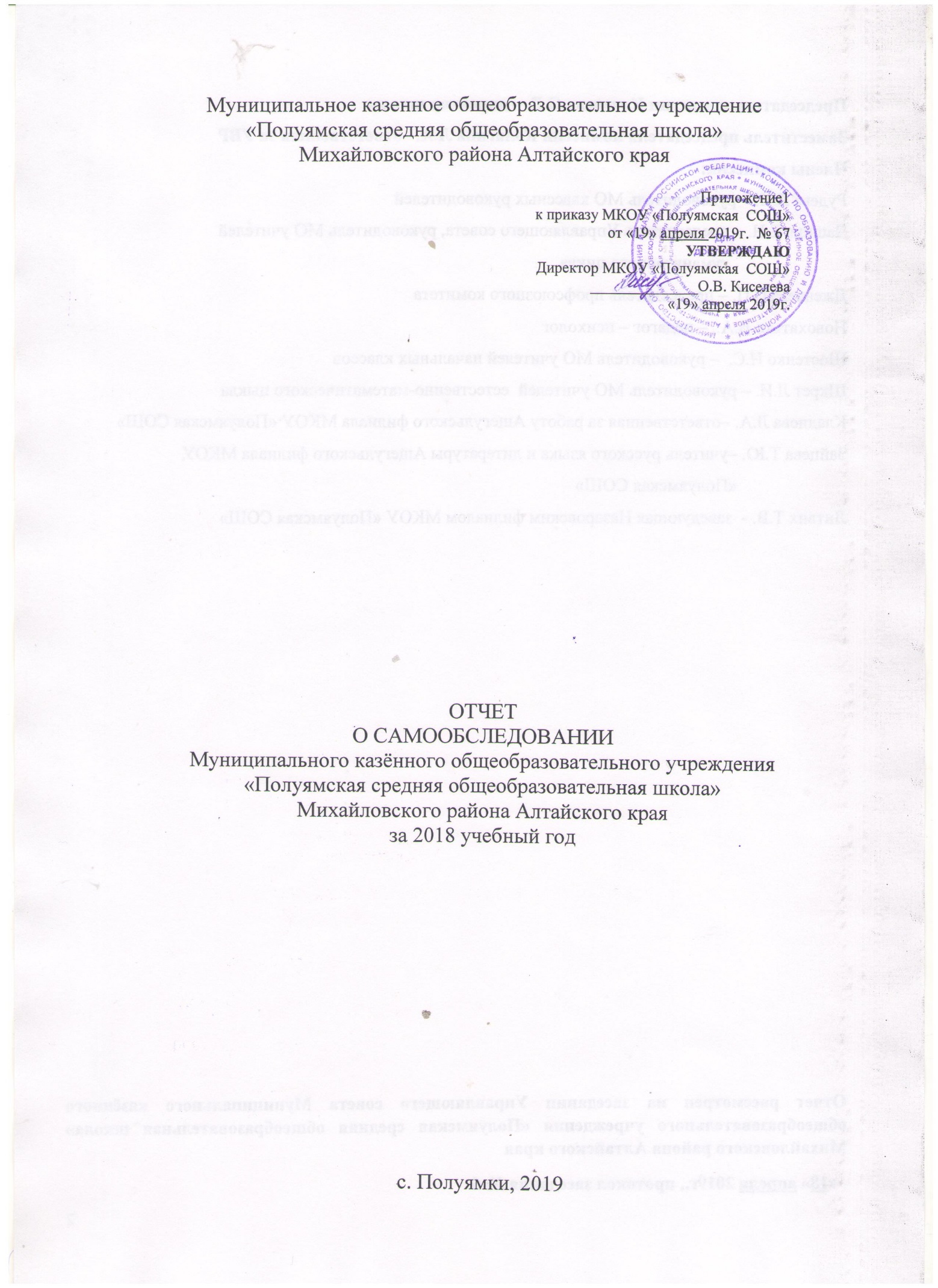 Председатель комиссии Киселева О.В. – директор школыЗаместитель председателя комиссии Колягина Л.А.– ответственная за УВРЧлены комиссии:Рудева Л.Н. – руководитель МО классных руководителейЧащина Е.Н. – председатель Управляющего совета, руководитель МО учителей                           гуманитарного цикла Дженаева С.П. – председатель профсоюзного комитетаНовохатько В.А.. – педагог – психологШостенко Н.С.  – руководитель МО учителей начальных классовШкрет Л.И. – руководитель МО учителей  естественно-математического цыклаКладиева Л.А. –ответственная за работу Ащегульского филиала МКОУ «Полуямская СОШ»Зайцева Т.Ю. –учитель русского языка и литературы Ащегульского филиала МКОУ                        «Полуямская СОШ»Литвих Т.В. -  заведующая Назаровским филиалом МКОУ «Полуямская СОШ»Отчет рассмотрен на заседании Управляющего совета Муниципального казённого общеобразовательного учреждения «Полуямская средняя общеобразовательная школа» Михайловского района Алтайского края  «18» апреля 2019г., протокол заседания № 6СТРУКТУРА ОТЧЕТАI. Аналитическая часть Раздел 1. Организационно-правовое обеспечение образовательной деятельности школыОбщие сведения о школе                                                                                               4Руководящие работники школы                                                                                    6Сведения об основных нормативных документах школы				   6Раздел 2. Структура и система управления школы2.1. Структура управления										   72.2. Система управления										   92.3. Оценка результативности и эффективности управления                                                   92.4. Оценка организации взаимодействия семьи и школы                                                      102.5. Анализ работы по изучению мнения участников образовательных отношений и потребителей о деятельности школы										  14Раздел 3. Содержание и качество подготовки учащихся школы3.1. Контингент учащихся                                                                                                      163.2. Содержание подготовки учащихся								 173.2.1. Образовательные программы школы							 173.2.2. Воспитательная работа									 203.2.3. Дополнительное образование								 333.3. Качество предметной подготовки								 34Раздел 4. Организация образовательной деятельности						 40	Раздел 5. Востребованность выпускников школы					            52Раздел 6. Кадровое обеспечение школы								 52Раздел 7. Учебно-методическое обеспечение школы						 54Раздел 8. Библиотечно-информационное обеспечение школы					 56Раздел 9. Материально-техническая база школы							 59Раздел 10. Внутренняя система оценки качества образования школы				 61II. Заключение								                                  64III. Приложение                                                                                                                      65-….Раздел 1. Организационно-правовое обеспечение образовательной организации1.1. Общие сведения об организацииИсторические сведения об организации: новое здание школы построено в 1967 году в честь       50-летия Великой Октябрьской Социалистической революции.             В 1907 году в село был послан учитель, окончивший Барнаульскую учительскую школу –             Максим Максимович Баклушин. В1930 году была открыта школа крестьянской              молодежи «ШКМ». Первым директором ШКМ был Каурцев Константин Васильевич. Средняя школа в с. Полуямки открыта в 1955-1956 учедном году. В 1959-1960 учебном году школа была реорганизована в восьмилетнюю. Вновь, как средняя школа открыта в 1960 году. В 2016 году МКОУ «Полуямская СОШ» было реорганизовано путем присоединения к нему              муниципального казённого общеобразовательного учреждения «Ащегульская средняя общеобразовательная школа» Михайловского района Алтайского края, с последующим созданием Ащегульского филиала МКОУ «Полуямская СОШ».В декабре 2017 года реорганизация продолжилась путем присоединения муниципального казённого общеобразовательного учреждения «Назаровская средняя общеобразовательная школа» Михайловского района Алтайского края, с последующим созданием Назаровского филиала МКОУ «Полуямская СОШ».              В настоящее время в школе обучается 89 учащихся (МКОУ «Полуямская СОШ»), 22 учащихся (Ащегульский филиал), 53 учащихся (Назаровский филиал). Педколлектив -42 человека.Миссия школы – выявление и развитие способностей каждого обучаемого, удовлетворение разнообразных интересов и требований социального заказа, создание условий для формирования свободной, физически здоровой, духовно богатой и интеллектуально развитой личности, обладающей основами научно-технического мышления в области естественно-математических наук, способной к продолжению образования и овладению профессиональными знаниями и навыками. Школа видит свое предназначение в оказании помощи выпускникам в приобретении своего социального статуса, профессиональном определении, успешной реализации в настоящем и будущем.Образовательные цели заключаются в последовательной реализации Федеральной национальной инициативы «Наша новая школа», гарантирующей права граждан на качественное образование, развитие одаренности каждого ребенка как общей универсальной способности, достижение высокого уровня социальной зрелости выпускника, его готовности к самостоятельной жизнедеятельности в обществе постоянных перемен, к профессиональному образованию в интересах личности и государства,  к духовно-нравственному самосовершенствованию.         Цель начального общего образования: обеспечение планируемых результатов по достижению выпускником начальной школы целевых установок, знаний, умений, навыков и компетенций, определяемых личностными, семейными, общественными, государственными потребностями и возможностями ребёнка младшего школьного возраста, индивидуальными особенностями его развития и состояния здоровья.Цель основного общего образования школы:  достижение выпускниками планируемых результатов: знаний, умений, навыков, компетенций и компетентностей, определяемых личностными, семейными, общественными, государственными потребностями и возможностями учащегося среднего школьного возраста, индивидуальными особенностями его развития и состояния здоровья; становление и развитие личности учащегося в ее самобытности, уникальности, неповторимости.Цель среднего общего образования: выстраивание образовательного пространства, адекватного старшему школьному возрасту через создание условий для социального и образовательного самоопределения старшеклассника, для получения школьниками качественного современного образования, позволяющего выпускнику занимать осмысленную, активную и деятельную жизненную позицию, поступить и успешно обучаться  в выбранном образовательном учреждении; формирование условий для получения учащимися поликультурного образования.В школе решаются следующие задачи:- работа по реализации методической темы школы, направляя работу педагогического  коллектива на повышение качества образования, на реализацию профильного образования, на психолого-педагогическую поддержку учащихся и сохранение здоровья детей;- работа над формированием универсальных умений и навыков как основного инструмента образовательной деятельности; - обеспечение качества и доступности образовательных услуг путём повышения эффективности системы управления;-развитие физкультурно-спортивной работы как здоровье сберегающей функции школы;- реализация комплекса мероприятий, направленных на повышение мотивации к здоровому образу жизни и системным занятиям физической культурой;- подготовка учащихся к ГИА;- реализация Программы развития школы;- внедрение системы электронных дневников.Принципы стратегического развития начального общего образования:- непрерывности общего развития каждого ребёнка (интеллектуальное, эмоциональное, духовно-нравственное, физическое и психическое развитие и саморазвитие);- целостности образа мира;- практической направленности; -  учёт индивидуальных возможностей и способностей школьников; -  прочности и наглядности.Принципы стратегического развития основного общего образования:- преемственность и развитие:- возникновение нового отношения к учению;- стремление к самообразованию, тенденция к самостоятельности в учении; - появление новых требований к учебной деятельности подростком; - становление принципиальной личной склонности подростка к изучению того или иного предмета, знание цели изучения предмета, возможность применения результатов обучения в решении практических, социально значимых задач;- появление новых форм обучения; - общение со сверстниками как самостоятельной сферы жизни, в которой критически осмысляются нормы этого общения;- проявление интереса к собственной личности; - появление стремления к неизвестному, рискованному, к приключениям, героизму, испытанию себя; - пробуждение активного взаимодействования, экспериментирования с миром социальных отношений;- появление способности осознанно, инициативно и ответственно строить свое действие в мире, основываясь не только на видении собственного действия безотносительно к возможности его реализации, но с учетом «отношения мира» к своему действию. Принципы стратегического развития среднего  общего образования:- гуманизации;- развития;- индивидуализации;- дифференциации;- целостности образования; - преемственности и непрерывности. 1.2. Руководящие работники общеобразовательной организацииТаблица1.3. Сведения об основных нормативных документахШкола строит образовательную деятельность на основе основных документов, регулирующих правовые основы функционирования. Основными локальными актами школы являются: лицензия на право ведения образовательной деятельности, свидетельство о государственной аккредитации, Устав школы, основные образовательные программы ждошкольного, начального, основного, среднего образования. В данных документах прописаны основные характеристики образования (объем, содержание, планируемые результаты), организационно-педагогические условия, формы промежуточной и итоговой аттестации, рабочие программы учебных предметов, курсов, внеурочной деятельности, а также оценочные и методические материалы. Выводы: Нормативно-правовые документы соответствуют требованиям законодательства в сфере образования.Директор школы имеет высшее образование, «Менеджмент в образовании», имеет квалификацию на соответствие занимаемой должности «руководитель».Раздел 2. Структура и система управления2.1. Структура управленияСтруктура управления школой построена на принципах: - динамичности (социокультурные ситуации в обществе);- демократизации (создания условий для расширения и стимулирования инициатив);- взаимосвязи противоречий (действия администрации школы + реальные потребности педагога и школы в целом).Управление школой основано на следующих подходах: - системно-деятельностном;- мотивационном (стимулирование мотивационно-потребностной сферы учителей);- личностно-ориентированном (реализация профессиональных и личных потребностей);- синергетическом (самоуправляемость);- культурологическом (деятельность в аспекте программы развития школы);- коммуникационно-диалогическом (мероприятия разного уровня как создания условий для профессионального совершенствования педагогов).Структура управления школой в целом соответствует целям, задачам школы на учебный год.  Управление школой неизбежно требует создания многих видов документов, без которых невозможно решать задачи управления (финансирования, бухгалтерского учета и отчетности, кадрового обеспечения деятельности школы, образовательной деятельности и т. п.). В школе существуют локальные акты, определяющие функции органов системы управления школы. Локальные акты, сопровождающие заявленную структуру управления школой, не противоречат положениям Устава и действующему законодательству.Все локальные акты школы выставлены на официальном сайте школы.В 2018  году  структура управления школой не изменялась.2.2. Система управленияУправление школой – это особая деятельность, в которой ее субъекты посредством планирования, организации, руководства и контроля обеспечивают организованность совместной деятельности и ее направленность на достижение целей.   Сложившиеся в школе система управления осуществляется на основе сочетания принципов единоначалия и коллегиальности. Единоличным исполнительным органом школы является директор школы, который осуществляет текущее руководство деятельностью школой. Руководство работой Назаровского филиала МКОУ «Полуямская СОШ» осуществляет заведующий филиалом.В начале учебного года был разработан план работы школы на текущий год. В создании плана работы участвовали все структурные органы системы управления школой. В течение учебного года вопросы по исполнению плана работы школы и  его корректировке ставились и на административном совещании при директоре, методическом совете, методических объединениях учителей предметников, педагогическом совете, Управляющем совете. В соответствии с корректировкой план работы школы на текущий учебный год был выполнен. Система управления школы включает в себя организацию системы контроля со стороны администрации школы (внутришкольный контроль) на основе Положения о внутришкольном мониторинге предметных и метапредметных результатов. Большую роль в организации и проведения системы контроля возлагался на методический совет школы, которым руководит Колягина Л.А., учитель географии. В течение учебного года Колягина Л.А. проводила мониторинг выполнения рабочих программ согласно учебному плану школы, проводилась их корректировка. На конец учебного года все рабочие программы по всем учебным предметам выполнены в полном объеме.Все локальные акты принимаются с учетом интересов всех участников образовательных отношений, проходили процедуру согласования с  Управляющим советами, с учетом мнения профсоюзного органа. 2.3. Оценка результативности и эффективности системы управленияВ 2018  году в школе был организован системный, целенаправленный, непрерывный процесс внутришкольного  контроля, согласно Положению о внутришкольном контроле и  плана работы на учебный год. Проведенный контроль был нацелен на конечный результат. Поставленная  цель  помогала довести контроль до его логического завершения.Организованный контроль стал объективным фактором повышения заинтересованности учителей в результатах своего труда, способствовал повышению качества образования. Результаты учебной деятельности учащихся, результаты воспитательной деятельности,  результаты методической работы, результаты по созданию условий  для осуществления образовательной деятельности были получены на основе: текущей проверки, промежуточной аттестации, при проведении стартовых и   диагностических работ, по результатам участия учителей и учащихся в конкурсах, олимпиадах. Проводимый контроль активизировал работу ученика и учителя, пробудил интерес   всех участников образовательных отношений в достижении высокого результата деятельности, улучшению   результатов  итоговой аттестации.  Много внимания уделялось изучению уровня знаний, умений и навыков,  анализировались результаты и устанавливались причины пробелов в знаниях учащихся.Материалы контроля зафиксированы в справке, содержащей не только результаты, но и сделаны выводы на основе реализации целей. Все результаты представлены в срок, согласно плану работы. Однако еще не удалось до конца добиться создания системы в организации внутришкольного контроля, которая позволила бы составить системное представление о работе каждого учителя.Большую роль в системе управления школы играет Управляющий совет. В начале учебного года были рассмотрены вопросы по организации учебно-воспитательной деятельности на учебный год. В феврале месяце были рассмотрены результаты независимая  оценка качества работы школы, проведен анализ замечаний, рассмотрен план работы по улучшению качества работы школы.В течение года велась работа по согласованию локальных актов школы (Положение о порядке распределения средств на стимулирование инновационной деятельности педагогических работников школы и др.).  Активное участие в управлении школой принимают родители (законные представители) учащихся. Основное направление работы данной структуры: организация внеклассных мероприятий. Администрацией  школы эффективно используются в управлении следующие методы руководства: действует система стимулирования педагогических работников; созданы условия для профессионального роста учителей.По итогам показателей уровня эффективности управленческой деятельности в Михайловском районе школа  занимает четвертое место – 50,21%, что соответствует оптимальному уровню (47,64%).Эффективно используются современные информационно-коммуникативные технологии в управлении школой. Школа имеет свой сайт. Налажена связь через электронную почту, позволяющую экономить время и дающую оперативность при выполнении приказов, распоряжений, отчетов и других документов. Работает АИС «Сетевой город. Регион», которая позволяет быстро  получить необходимую информацию.Работа в таких программах как MicrosoftEcxel, MicrosoftWord позволяет своевременно, быстро составить и отправить отчет по школе, банк данных ЕГЭ и прочие документы. Интернет-ресурсы позволяют осуществлять доступ и получать консультации по вопросам планирования, организации и контроля в школе, организации методической работы в школе.Программа MicrosoftPowerPoint, создания презентаций, позволяет наглядно, доступно представлять любую информацию, что используется при проведении педагогических советов, заседаний методических объединений, семинаров, совещаний. Создание любой печатной продукции невозможно без использования программы MicrosoftPublisher. Буклеты, бюллетени, другие шаблоны оформления для представления своей информации используются педагогами, учащимися. Конечно, для применения в своей работе вышеперечисленных программных продуктов необходимо достаточное владение ими и в первую очередь административной команде школы, призванной первой подавать пример и вести за собой по пути познания и овладения новыми технологиями обучения школьника. 2.4. Оценка организации взаимодействия семьи и школы
 Вовлечение родителей в учебно-воспитательный процесс - одна из главных задач педагогического коллектива. Существенной стороной в совместной работе семьи и школы является единый подход к реализации целевых установок и повышение содержательности образовательно - воспитательной работы с учащимися. Важно, чтобы родители осознавали целевые установки школьного воспитания.
Формы реализации - работа с родителями, которую осуществляют классные руководители:
- классные и общешкольные родительские собрания по темам : «Итоги работы школы за 2016-2017 учебный год», «Современные подростки: пространство проблем и решений»,  «Гаджетозависимость. Безопасность в сети Интернет», «Действия при наводнениях».
- активная работа общешкольного родительского комитета;
- индивидуальное консультирование по вопросам обучения и воспитания;
- социальное консультирование (малообеспеченных, опекунских, неполных семей), встречи с участковым инспектором по делам несовершеннолетних;
- анкетирование родителей (по вопросам профориентации, по выбору предметов школьного компонента);
- оказание помощи родителям в организации внеурочного времени учащихся;
- Управляющий совет;- выездные районные собрания;- работа со школьным психологом;- информирование через школьный сайт, Сетевой город;- Программа «Родительский всеобуч».Для информирования родителей (законных представителей) учащихся  о их правах и обязанностях, а так же о правах и обязанностях учащихся  школы, администрация школы использует следующие формы работы:- размещает локальные акты на сайте школы;- использует информационные стенды в доступных для родителей (законных представителей) учащихся местах  школы;- выставляет информацию в АИС «Сетевой город. Регион»;- проводит индивидуальные беседы;- организует встречи с  надзорными органами. Для более качественной работы по информированию родителей, каждым  классным руководителем на классных собраниях осуществляется информирование родителей (законных представителей) учащихся о правах и обязанностях учащихся; выдают памятки. В течение 2017-2018 учебного года основной задачей в работе школы являлась социальная защита прав детей, установление связей и партнерских отношений между семьей и школой, создание благоприятных условий для развития ребенка. Работа велась согласно утвержденному плану работы по следующим направлениям:- организационные вопросы;- обеспечение социальных прав и гарантий учащихся;- профилактическая работа;- пропаганда правовых знаний;- координационная деятельность.В школе создана база данных по следующим категориям учащихся:- находящиеся в социально опасном положении;- состоящие на внутришкольном учете;- состоящие на учете в КДН;- проживающие в малоимущих семьях;- многодетные семьи;- дети-инвалиды;- детей, оставшихся без попечения родителей.Данные социального  паспорта  школыРезультаты анализа социального паспорта убеждают в том, что низкий социокультурный уровень родителей, значительное количество неполных, малообеспеченных, многодетных, а также наличие неблагополучных семей имеют влияние на существенные моменты образовательной деятельности. Основная проблема, возникающая в процессе работы: значительное количество родителей, ненадлежащим образом исполняющих родительские обязанности по содержанию, воспитанию и обучению детей.С целью профилактики правонарушений среди учащихся составлены планы: по профилактике правонарушений несовершеннолетних совместно с Советом профилактики.В течение всего учебного года проводился ежедневный контроль посещаемости учеников с отметкой в журнале учета, выяснялись причины их отсутствия или опозданий, поддерживалась тесная связь с родителями и классными руководителями.В школе нет детей, которые пропускают занятия без уважительной причины.В школе систематически ведется работа по развитию школьного питания, которая включает в себя ряд мероприятий, направленных на формирование навыков культуры и организации питания детей и подростков.В начале каждого нового учебного года планируется работа по данному направлению среди педагогов (классных руководителей), учащихся школы и их родителей, а также проводится организационно-аналитическая работа. Вопросы по улучшению питания учащихся школы рассматриваются на  классных часах и родительских собраниях, заседаниях Управляющего совета.В начале учебного года создается бракеражная комиссия. Комиссия в течение учебного года проводит бракераж готовой продукции, следит за качеством приготовленных блюд. Разработан  режим организованного питания учащихся. В сентябре была проведена независимая оценочная процедура по оценке качества деятельности школы. В данной процедуре принимали участие родители (законные представители) от каждого класса. По мнению родителей: оснащенность школьной соловой – 96%,  качество питания – 88% удовлетворенности родителей (законных представителей). Льготное питание в пределах выделенных бюджетных средств получают дети из многодетных и малообеспеченных семей, чей статус подтверждён  социальной защитой населения.         Охват питанием учащихся стабильный в течение года. В течение года проводится мониторинг организованного питания учащихся. Процент охвата организованным питанием учащихся 1-11 классов:Анализ охвата горячим питанием показывает, что совместная работа педагогического коллектива, родителей, работников школьной столовой дает стабильно положительный результат: охват организованным питанием по школе составляет 97,8 %.Ащегульский филиалАнализ охвата горячим питанием показывает, что совместная работа педагогического коллектива, родителей, работников школьной столовой дает стабильно положительный результат: охват организованным питанием в Ащегульском филиале благодаря активной работе классных руководителей составляет 100%.В 2019 году необходимо проводить работу по следующим направлениям:- сохранение % охвата организованным питанием учащихся школы;- продолжение проведения производственного контроля администрацией, медицинским работником школы и родительской общественностью за осуществлением качественного, сбалансированного и доступного питания учащихся;- внедрение  программы «Разговор о правильном питании» в рамках внеурочной деятельности.Выводы и рекомендации:Выстроенная система управления школой в целом способствует достижению поставленной цели, запросам участников образовательных отношений, закрепленных в ст.26 и ст.28 Федерального закона № 273-ФЗ от 27.12.2012 «Об образовании в Российской Федерации».Необходимо расширить участие общественности в управлении школой, с целью обеспечения коллегиального поиска новых путей управления которые способствовали бы инновационному развитию школы.2.5. Анализ работы по изучению мнения участников образовательных отношений и потребителей о деятельности школыВ 2018  году  Главным управлением образования и науки Алтайского края была проведена независимая оценочная процедура по оценке качества деятельности школы. В данной процедуре принимали участие родители (законные представители) от каждого класса. Информация представлена в форме рейтинга  среди образовательных организаций Михайловского района по всем критериям оценки качества деятельности школы.Критерий № 1.Открытость и доступность информации об образовательной организацииКритерий № 2.Сайт СтендКритерий №3Наличие на официальном сайте организации социальной сферы информации о дистанционных способах обратной связиКритерий №4.Доля получателей услуг, удовлетворенных открытостью, полнотой и доступностью информации о деятельности организации социальной сферы, размещенной на информационных стендах в помещении организации социальной сферы, на официальном сайте организации социальной сферы в сети «Интернет» (в % от общего числа опрошенных получателей услуг).Критерий №5Комфортность условий предоставлении услугКритерий №6Обеспечение в организации социальной сферы комфортных условий для предоставления услуг (перечень параметров комфортных условий устанавливается в ведомственном нормативном акте уполномоченного федерального органа исполнительной власти об утверждении показателей независимой оценки качества)Критерий №7Доля получателей услуг удовлетворенных комфортностью предоставления услуг организацией социальной сферы (в % от общего числа опрошенных получателей услуг)Критерий №8Доступность услуг для инвалидовКритерий №9Оборудование помещений организации социальной сферы и прилегающей к ней территории с учетом доступности для инвалидовКритерий №10Обеспечение в организации социальной сферы условий доступности, позволяющих инвалидам получать услуги наравне с другимиКритерий №11Доля получателей услуг, удовлетворенных доступностью услуг для инвалидов (в % от общего числа опрошенных получателей услуг – инвалидов).Критерий №12Доброжелательность, вежливость работников образовательной организацииКритерий №13Доля получателей услуг, удовлетворенных доброжелательностью, вежливостью работников организацииКритерий №14Доля получателей услуг, удовлетворенных доброжелательностью, вежливостью работников организацииКритерий №15Доля получателей услуг, удовлетворенных доброжелательностью, вежливостью работников организацииКритерий №16Удовлетровренность условиями оказания услугКритерий №17Доля получателей услуг, которые готовы рекомендовать организацию социальной сферы родственникам и знакомым (могли бы ее рекомендовать, если бы была возможность выбора организации социальной сферы) (в % от общего числа опрошенных получателей услуг)                                                                    Критерий №18Доля получателей услуг, удовлетворенных организационными условиями предоставления услуг (в % от общего числа опрошенных получателей услуг)Критерий №19Доля получателей услуг, удовлетворенных в целом условиями оказания услуг в организации социальной сферы (в % от общего числа опрошенных получателей услуг)По результатам данного мониторинга МКОУ «Полуямская СОШ» заняла 5 место  среди школ Михайловского района.Результаты НОКО представлены на сайте школы. В течение учебного года проводился анализ результатов на различных уровнях управления школы, делались выводы, вносились корректировки в план работы школы.Выводы и рекомендации:Система управления школой в целом способствует достижению поставленной цели, запросам участников образовательных отношений, закрепленных в ст.26 и ст.28 Федерального закона № 273-ФЗ от 27.12.2012 «Об образовании в Российской Федерации».С целью обеспечения коллегиального поиска новых путей управления которые способствовали бы инновационному развитию школы, необходимо расширить участие общественности в управлении школой.Раздел 3. Содержание и качество подготовки обучающихся3.1. Контингент учащихсяДинамика численности учащихся по уровням общего образования  МКОУ «Полуямская СОШ»Динамика численности учащихся по уровням общего образования Ащегульского филиала                                                          МКОУ «Полуямская СОШ»                                  Движение обучающихсяПроблема сохранения контингента обучающихся в условиях снижения численности детей школьного возраста является сегодня особенно актуальной. Численности учащихся за последние три года незначительно увеличивается по МКОУ «Полуямская СОШ». Увеличение контингента учащихся происходит за счет миграции населения. Поступление первоклассников в школу последние два года стабильно. Уменьшается количество учащихся третьего уровня образования (10-11 классы). По окончанию основного общего образования учащиеся более осознано подходят к выбору дальнейшего жизненного пути. В школе остаются в основном те учащиеся, которые связывают свое будущее с поступлением в ВУЗы. В прошлом учебном году в школе не было 11 класса.На начало учебного года в школе обучалось 83 учащихся,11 классов – комплектов, что составляло в среднем наполняемость класса – 8 учащихся. По состоянию на конец учебного года в школе обучалось 89 учащихся, 11 классов – комплектов, что составляло в среднем наполняемость класса – 8 учащихся. В течение учебного года произошло движение учащихся: прибыло – 2 учащихся, выбыло 0 учащихся. Причина прибытия учащихся – переезд родителей.На начало учебного года в Ащегульском филиале обучалось 23 учащихся, 8 классов – комплектов, что составляло в среднем наполняемость класса – 3 учащихся. По состоянию на конец учебного года в школе обучалось 22 учащихся, 8 классов – комплектов, В течение учебного года произошло движение учащихся: выбыл  – 1 учащийся, прибыло 0 учащихся. Причина выбытия учащихся – переезд родителей. В Ащегульском филиале обучается 1 ребенок-инвалид, на надомном обучении.3.2. Содержание подготовки обучающихся3.2.1. Образовательная программа школыРеализуемые образовательные программы ООП НОООбразовательная программа начального общего образования разработана в соответствии с требованиями федерального государственного образовательного стандарта начального общего образования и направлена на формирование общей культуры учащихся, на их духовно - нравственное, социальное, личностное и интеллектуальное развитие, на создание основы для самостоятельной реализации учебной деятельности, обеспечивающей социальную успешность, развитие творческих способностей, саморазвитие и самосовершенствование, сохранение и укрепление здоровья учащихся. Основная образовательная программа начального общего образования является частью общей образовательной программы школы, ключевым документом, определяющим организационно-управленческие и содержательно - деятельностные составляющие образовательной деятельности на начальном этапе общего образования учащихся, согласуется с миссией, целью и задачами деятельности школы. В основе реализации образовательной программы лежит системно - деятельностный подход, который предполагает: • воспитание и развитие качеств личности, отвечающих требованиям информационного общества, инновационной экономики, задачам построения российского гражданского общества на основе принципов толерантности, диалога культур и уважения его многонационального, поликультурного и поликонфессионального состава; • переход к стратегии социального проектирования и конструирования на основе разработки содержания и технологий образования, определяющих пути и способы достижения социально желаемого уровня (результата) личностного и познавательного развития учащихся, реализующем основную образовательную программу;• ориентацию на достижение цели и основного результата образования — развитие личности обучающегося на основе освоения универсальных учебных действий, познания и освоения мира; • признание решающей роли содержания образования, способов организации образовательной деятельности и учебного сотрудничества в достижении целей личностного и социального развития учащихся; • учёт индивидуальных возрастных, психологических и физиологических особенностей учащихся, роли и значения видов деятельности и форм общения при определении образовательно - воспитательных целей и путей их достижения; • обеспечение преемственности дошкольного, начального общего, основного общего, среднего общего и профессионального образования; • разнообразие индивидуальных образовательных траекторий и индивидуального развития каждого учащегося.Содержание образовательной программы школы отражает требования ФГОС НОО и группируется в три основных раздела: целевой, содержательный и организационный. Реализуемые образовательные программы ООП ООООсновная образовательная программа основного общего образования школы разработана в соответствии с требованиями федерального государственного образовательного стандарта основного общего образования, определяет цели, задачи, планируемые результаты, содержание и организацию образовательной деятельности и направлена на формирование общей культуры, духовно-нравственное, гражданское, социальное, личностное и интеллектуальное развитие, саморазвитие и самосовершенствование обучающихся, обеспечивающие их социальную успешность, развитие творческих способностей, сохранение и укрепление здоровья. ООП ООО школы, разработана на основе примерной ООП ООО, с учётом типа и вида школы, а также образовательных потребностей и запросов участников образовательных отношений, содержит три раздела: целевой, содержательный и организационный. Школа  работала по ФГОС ООО в 5-8-ых классах. Основная образовательная программа основного общего образования школы для 9 класса является нормативным документом, соответствующим федеральному компоненту государственного образовательного стандарта (ФкГОС), определяющим стратегические приоритеты, содержательные, организационные и методические аспекты образовательной деятельности школы, созданным для реализации образовательного заказа государства, социального заказа учащихся и их родителей (законных представителей). ООП ООО является частью общей образовательной программы школы, ключевым документом, определяющим организационно-управленческие и содержательно-деятельностные составляющие образовательной деятельности. Цель основного общего образования: создание условий для формирования у подростка способности к осуществлению ответственного выбора собственной индивидуальной образовательной траектории.Задачи:  - достижение учащимися уровня функциональной грамотности, необходимой в современном обществе, как по математическому и естественнонаучному, так и по социально-культурному направлениям.- подготовка учащихся к осознанному и ответственному выбору жизненного и профессионального пути. - формирование у учащихся навыка использовать приобретенный в школе опыт деятельности в реальной жизни, за рамками учебного процесса.В результате освоения содержания основного общего образования учащийся получает возможность совершенствовать и расширить круг общих учебных умений, навыков и способов деятельности. Овладение общими умениями, навыками, способами деятельности как существенными элементами культуры является необходимым условием развития и социализации школьников. В соответствии с ФкГОС реализация образовательной деятельности предусматривает компетентностный подход.Ожидаемые результаты освоения ООП ООО:  - повышение качества результатов образования по результатам ГИА;- удовлетворенность результатами образовательной деятельности всех участников образовательных отношений;  - эффективное владение выпускниками современными информационно - коммуникационными технологиями;  - успешное участие в различных муниципальных, и региональных фестивалях, конкурсах, смотрах, научных конференциях учащихся;  - сформированность потребности ведения здорового образа жизни и активной жизненной позиции.Реализуемые образовательные программы ООП СОООсновная образовательная программа среднего общего образования является частью общей образовательной программы школы.  Ключевым документом, определяющим организационно-управленческие и содержательно - деятельностные составляющие образовательного процесса, согласуется с миссией, целью и задачами деятельности школы. Целевое назначение образовательной программы школы заключается в формировании компетентной личности, готовой к осознанному выбору дальнейшего пути обучения и успешной социализации. Задачи:  создание оптимальных условий для развития способностей, интеллектуального, творческого и нравственного потенциала учащихся;  создание условий для формирования готовности учащихся к осознанному выбору дальнейшего направления обучения;  повышение профессионального мастерства учителя, обогащение и развитие творческого потенциала участников образовательного процесса;  материально-техническое, ресурсное обеспечение процесса формирования компетентной личности;  создание условий для эффективного функционирования субъектов образовательного процесса на основе открытости и ответственности за образовательные результаты.Основная образовательная программа среднего общего образования предполагает удовлетворение познавательных запросов учащихся и потребностей родителей в получении их детьми качественного образования на повышенном уровне сложности. Ожидаемые результаты освоения ООП СОО:  - повышение качества результатов образования по результатам ГИА;- удовлетворенность результатами образовательной деятельности всех участников образовательного процесса;  - эффективное владение выпускниками современными информационно- коммуникационными технологиями;  - успешное участие в различных муниципальных, и региональных фестивалях, конкурсах, смотрах, научных конференциях учащихся;  - сформированность потребности ведения здорового образа жизни и активной жизненной позиции.Стремясь наиболее полно реализовать образовательные программы школы по учебным предметам, учителя в своей работе используют современные технологии: - здоровьесберегающие технологии;- игровые технологии;- проблемное обучение;- личностно-ориентированное обучение;- технологии уровневой дифференциации;- технологии развивающего обучения;- педагогику сотрудничества  («проникающая технология»);- технология индивидуального обучения (индивидуальный подход, индивидуализация обучения, метод проектов). В школе введено профильное обучение. По результатам изучения потребностей учащихся, родителей (законных представителей) выбрано химико-биологичекое, естественно-математическое направления. В 2016 году 5 человека получили образование в рамках профильного обучения, в 2017 году – 7 учащихся, в 2018 году  - 1 обучающийся (совместно с филиалами). 	В школе реализуются две Адаптированные программы: АООП для обучающихся с лёгкой умственной отсталостью (ВАРИАНТ 8.1.),  для глухих обучающихся  с умственной отсталостью (ВАРИАНТ 1.4). А также  основная образовательная программа дошкольного образования, которая реализуется на базе Ащегульского филиала МКОУ «Полуямская СОШ».Для реализации образовательных программ приобретен УМК в полном объеме по всем предметам.Учащиеся школы обеспечены учебниками,  пособиями, материалами в соответствии с утвержденными федеральными перечнями учебной и методической литературой, рекомендованные или допущенные к использованию в образовательной деятельности на 100%. Обеспеченность информационно-библиотечными ресурсами составляет – 100%. Все учащиеся имеют доступ к фондам учебно-методической документации, в тои числе и к электронно-библиотечным системам.Вывод по разделу: 1. Муниципальное казённое общеобразовательное учреждение «Полуямская средняя общеобразовательная школа» осуществляет образовательный процесс в соответствии с уровнями образовательных программ трех уровней общего образования и дошкольного образования. Реализуемые образовательные программы соответствуют статусу общеобразовательной школы, содержанию подготовки обучающихся и выпускников образовательным программам федерального государственного образовательного стандарта.  Все обучающиеся первой, второй уровней  обучаются по базовым программам.  Учебный план школы отвечает целям и задачам образовательной программы. Структура рабочих программ соответствует предъявляемым к ним требованиям.   Неотъемлемой частью обучения в школе является внеурочная деятельность. Повышению познавательной активности способствуют занятия кружков, секций.В школе реализуются образовательные программы:- образовательная программа начального общего образования, соответствующая ФГОС НОО для 1-4 классов;- образовательная программа  5-8 класов соответствующая ФГОС ООО;- образовательная программа основного общего и среднего  общего образования, соответствующая ГОС 2004 г. для обучающихся 9-11 классов.2. Содержание подготовки обучающихся и выпускников по заявленным программамсоответствует федеральным государственным образовательным стандартам, показателямдеятельности общеобразовательного учреждения вида общеобразовательная школа:- все учебники/учебные пособия, УМК, используемые в образовательном процессе школы, входят в федеральный перечень учебников, рекомендованных и    допущенных Министерством образования и науки Российской Федерации к       использованию в образовательном процессе и образовательных учреждениях, на 2017-2018 учебный год;- 100% обучающихся 10-11 классов осваивают программы  профиля (химико-биологический, естественно-математический).3.2.2. Воспитательная работаОсновной целью воспитательной деятельности школы является развитие личности учащихся, раскрытие потенциала творческих способностей, социализация обучающихся на основе традиционных ценностей российского общества. Полноценная реализация этой цели возможна при соблюдении ряда принципов: принцип учета возрастных, гендерных и индивидуальных особенностей детей в воспитании предполагает, что воспитание должно согласовываться с общими законами человеческого развития и строиться сообразно полу, возрасту и иным индивидуальным особенностям ребенка; принцип социального партнерства в воспитании ориентирует всех субъектов воспитания на равноправное сотрудничество, поиск согласия, достижение консенсуса и оптимизацию отношений в интересах развития личности и общества; принцип культуросообразности воспитания предполагает максимальное использование в решении воспитательных задач богатейшего культурного потенциала Алтайского края, построение воспитательного процесса в соответствии с поликультурностью и многоукладностью жизни края; принцип воспитания в коллективе подчеркивает, что воспитание, осуществляемое в детско-взрослых общностях различного типа,  дает растущему человеку положительный опыт социальной жизни и создает благоприятные условия для позитивно направленных самопознания, самоопределения и самореализации; принцип преемственности в воспитании указывает на непрерывность процесса воспитания (как на уровне поколений, так и на уровне системы образования), на необходимость личностного присвоения воспитанниками культурно-исторических  и российских ценностей и традиций.  Воспитательная работа в 2018 году  строилась по следующим направлениям: правовое воспитание; трудовое воспитание и профессиональное самоопределение; духовно-нравственное воспитание; воспитание семейных ценностей; гражданско – патриотическое  воспитание; физическое воспитание и формирование культуры здоровья; экологическое воспитание.Анализ работы по основным направлениям деятельностиПравовое воспитаниеПеред педагогическим коллективом ставятся следующие задачи: - Познакомить детей с основополагающими нормативно-правовыми актами; 	- Воспитать уважительное отношение к законодательству и указать на обязательную необходимость его выполнять; 	- Привить навыки право послушного поведения; 	- Привить усвоение основных норм, которые касаются прав ребенка и другие.Решение этих задач требовало работы по следующим направлениям: выявления и учёт «трудных» подростков и детей «группы риска»; внутри полицейский контроль за успеваемостью и посещаемостью; правовое просвещение педагогов и учащихся; профилактика правонарушений и вредных привычек; наглядная агитация (стенды, конкурсы плакатов и рисунков); работа с родителями; профориентация «трудных» подростков и детей «группы риска», вовлечение их во внеурочную деятельность. В целях профилактики правонарушений и преступлений несовершеннолетних была активизирована работа, направленная на формирование законопослушного поведения учащихся школы, путем организации дежурства в школе, расширения правового кругозора школьников путём проведения мероприятий воспитательного и нравственного содержания,    усиление контроля за учащимися «группы риска», учащимися, склонными к пропускам уроков. 19 февраля 2018 года в рамках месячника молодого избирателя прошло мероприятие, посвященное основам избирательного права «Избирательная система России: история и современность». Оно было проведено Председателем участковой избирательной комиссии –Цыгановской Т.В. Участие в нем приняли учащиеся 9-11 классов, некоторые из них уже смогут проголосовать  на предстоящих 18 марта 2018г. выборах Президента Российской Федерации. Надеемся, что полученные знания помогут им сделать правильный выбор и достойно нести гордое звание гражданина Российской Федерации. В апреле, сентябре 2018 года с детьми 1-4, 5-7 классов провела беседу   инспектор по пропаганде правонарушений ДТП. С детьми была проведена беседа о светоотражающих элементах, помогающих  предотвращению ДТП на дорогах. Детям были подарены светоотражающие элементы. Учащиеся среднего звена прослушали статистику происшествий на дорогах Михайловского района. Правила езды на велосипеде. В марте 2018 года прошла акция «Родительский патруль», совместно с педагогическими работниками и работниками ГИБДД.  Часть  классных мероприятий была  проведена с  привлечением   библиотекаря школы: ко Дню  космонавтики, ко Дню Победы в ВОВ. Проведены классные  часы к юбилею Алтайского  края, ко  Дню  народного  единства. К 23 февраля и  8  марта  была  проведена конкурсные программы.  Все эти  мероприятия формируют у детей чувство  ответственности за  свои  действия, поступки,  заставляют  задуматься над  вопросами: «Смог бы  я  так?», «Кто я в этом  мире?», «Почему это  ценно?». В 7- 9  классах было проведено мероприятие  «Человек. Государство. Закон».   Целью беседы было расширение представления учащихся о роли человека в современном обществе. Ребятам рассказали о правах и обязанностях учащихся, о том, что следовать законам Российского государства – дело чести. На мероприятии  учащиеся вспомнили историю государства Российского, поговорили о его роли в жизни отдельного человека и общества в целом. Им было предложено полистать  Конституцию РФ и найти законы, которым должен подчиняться каждый человек. Мероприятие прошло очень оживленно, поскольку вызвало огромный интерес ребят.  В 9-х, 10-х классах в течение 2018 года проводились следующие мероприятия: беседы по ПДД, праздник, посв.23 февраля,  участие в конкурсе «Мисс и Мистер Полиции», конкурс Школы правовых знаний «Круговерть»,  участие в мероприятии  по финансовой грамотности, классные часы «Наш край – наша гордость», «Мы – граждане своей страны», «Уроки нравственности», «Мы за здоровый образ жизни», «Дом без одиночества», «Семья – важнейший социальный институт», «Ты и я – мы оба разные, ты и я – мы оба классные» и др.   5 февраля 2018г.  8 класс   поучаствовал  в конкурсной познавательной программе "Я горжусь своей Родиной", на мероприятии ребята составили текст послание для инопланетян, содержащей информацию  о нашей Родине - России. Ребята предлагали свои кандидатуры наших современников для помещения в книгу "Лучшие люди России", называли фамилии известных  в регионе людей, а так же называли проблему, которую командам как депутатам необходимо было решить. В конце программы познакомились с книгой Памяти, изданной ребятами.   24, 25, 27 сентября (13:30-15:00) в МКОУ «Полуямская СОШ»  прошла  социальная   акция «Помоги тому, кто не умеет, зарегистрироваться на портале Госуслуг».Ученики старших классов провели мастер-классы по регистрации на сайте gosuslugi.ru.12 декабря 2018 года, старшеклассники нашей школы приняли участие в Едином уроке по правам человека, приуроченного к 25-летию принятия Конституции Российской Федерации и 70-летию всеобщей декларации прав человека. В ходе урока, познакомились с Конвенцией о правах ребенка, Декларацией прав человека, Конституцией РФ. Узнали об Институте по правам человека в РФ и уполномоченных по правам человека в Алтайском крае.В рамках популяризации по получению государственных услуг в электронном виде 21 сентября в  нашей школе было проведено занятие "Место государства в современном интернет-пространстве. Госуслуги и электронное правительство".  В ходе занятия учащиеся 7 класса познакомились с разделами сайта Президента РФ "Президент России-гражданам школьного возраста", а также совершили виртуальный тур по Кремлю. Способствует формированию ответственности и правильному поведению в общественных местах-организация дежурства в школе. В целях развития культуры взаимоотношений и чувства ответственности за поддержание уклада жизни школьного коллектива в школе организовано дежурства с 1 по 11 класс.В соответствии с графиком дежурства, каждый класс выполняет обязанности дежурных. Классные руководители курируют эту работу. Итоги дежурства подводятся на общешкольной линейке в конце недели. По результатам дежурного класса классными руководителями с 5 по 9,11 классы замечания выписываются в дневники обучающихся в школе.За время дежурства   учащиеся выполняют следующую работу:-заботились о санитарном состоянии школы и наблюдали за учащимися школы по нормы этического поведения;- используют знаки отличия (бейджики) и обеспечивали их сохранность;- утром и на переменах находятся на постах и добросовестно выполняют свои обязанности;-  до начало занятий проверяют  порядок на своем посту:-  о всех замечаниях сообщали дежурному классному руководителя;Кроме того, ежедневно дежурным учащимся делают обход всех классных коллективов для контроля санитарного состояния.На переменах организованно дежурство на постах: Здесь дежурные учащиеся:- следят за чистотой и порядком;-следят за тем, чтобы школьники не применяли физическую силу для решения споров, не употребляли непристойные выражения;- у входа и в фойе - доброжелательно встречают учащихся, проверяют чистоту обуви;-осуществляют контроль соблюдения этических норм приема пищи в столовой.Трудовое воспитание и профессиональное самоопределениеТрудовое воспитание – это система формирования работника, который имеет определенные знания в области труда и экономики, понимает необходимость труда, уважает труд, умеет работать в избранной специальности. Это процесс формирования трудовых навыков и нравственных качеств: трудолюбия, добросовестности, инициативы и других. Задачи трудового воспитания: Формирование мотивации (потребности, интереса, чувства долга и ответственности) и позитивного эмоционально-ценностного отношения к труду как форме бытия и способу самореализации человека. Формирование системы знаний, необходимых для выполнения трудовой деятельности, выбора профессии, социального, профессионального, жизненного самоопределения.  Формирование опыта (способа) общественно-полезной деятельности, умения применять теоретические знания на практике, способности к творчеству.  Основные виды трудовой деятельности: учебный труд; общественно-полезный труд; производительный труд; труд по бытовому самообслуживанию; домашний труд. Современная педагогика итогом обучения в школе считает жизненное и профессиональное самоопределение как часть базовой культуры личности. В процессе самоопределения личности большую роль играет выбор профессии, что происходит обычно в старших классах. Одним из факторов в решении проблем профессионального самоопределения и дальнейшей социализации выпускников лицея является труд школьников, трудовое обучение и воспитание в педагогическом процессе.  В 1-8-х классах в целях трудового воспитания и профессионального самоопределения были организованы дежурства по классу  и по столовой, назначены  цветоводы. Раз в четверть в кабинете  проводились генеральные уборки. 26 апреля учащиеся школы приняли участие в ежегодной экологической акции "Чистый двор".  Учащиеся с 1 по 10 классы, надев перчатки, вооружившись граблями и мусорными пакетами, убрали мусор, прошлогодние листья, траву на территории школы. Благодаря командной работе, порядок  был наведен быстро и качественно, а ребята, сделав доброе дело.  Также, с детьми проводились мероприятия, направленные на профессиональное самоопределение. В 1,2 классах проведен классный час «Уроки трудолюбия ». В 9-11 классах прошли мероприятия, посвящѐнные разнообразию профессий. Учащиеся 10-11-х  классов посетили ежегодные  ярмарки профессий. Учащиеся 11 класса знакомятся заочно с учебными заведениями края. 22 февраля в рамках профориентационной работы была организована встреча учащихся 8-10 классов с Рябовым Дмитрием, студентом «Павловского аграрного техникума», бывшим учеником нашей школы. В ходе беседы Дмитрий рассказал учащимся о правилах приема и поступления в техникум, раздал буклеты. Ребята внимательно слушали, интересовались правилами приема, условиями проживания в общежитии. У некоторых учащихся возникло желание поближе познакомиться с этим престижным учебным заведением.«Урок цифры» стартовал по всей стране с 3 по 9 декабря 2018 г. Уроки прошли в каждой школе во всех учебных параллелях с 1 по 11 класс. Акция посвящена Дню информатики в России и представляет собой цикл необычных уроков информатики с практической тренировкой навыков программирования. Уроки планируется проводить раз в месяц с февраля по май 2019 г. Каждый из них будет посвящен определенной теме и направлен на развитие цифровых знаний и навыков по направлению «Кадры и образование» в рамках национальной программы «Цифровая экономика Российской Федерации».Участие в «Уроке цифры» позволило каждому ученику узнать о важности развития цифровых навыков, проявить себя и познакомиться с основами программирования в доступной и увлекательной форме. Для учителей акция — возможность повысить интерес школьников к информатике с помощью современных игровых и интерактивных технологий в обучении. Классные руководители помогают учащимся определить направление для дальнейшего обучения, при этом используются различные формы работы: тестирование, беседы с родителями, индивидуальные беседы, наблюдение. Особое внимание уделено обучающимся выпускных классов.В 11 классе выявляли причины, способствующие успешному или неуспешному поступлению в учебные заведения, учащиеся считают главной причиной результаты сдачи ЕГЭ. Ими были определены и сложности, которые могут помешать успешно поступить в учебные заведения. Прежде всего, это  финансовые трудности, результаты ЕГЭ и неуверенность в своих силах.Важным звеном в профориентационной работе школы является работа с родителями. Родители обычно принимают активное участие в определении жизненных и профессиональных планов своих детей. Вместе с тем, вопросы выбора профессии и определения путей образования представляет трудную задачу как для самих обучающихся, так и их родителей (законных представителей). На родительских собраниях и классных часах в 9 и 11 классе, во время индивидуальных консультаций - психолог поднимал вопросы о важности правильного выбора дальнейшего образования детей с учетом требований современного рынка труда.Основная проблема - отсутствие кабинета профориентации. Результатом профориентационной работы  является успешное трудоустройство выпускников школы, а также широкий спектр выбранных ими специальностей.Школьным психологом  с учащимися 9 класса  была проведена диагностика профессионального самоопределения.В опросе принимали участие 7 человек (из 7)На конец первого полугодия 2018-2019 учебного года, 4 –определились с выбором профессии, 3-собираются продолжить обучение в 10 классе, 3- определили для себя обучение в колледжах, после 9 класса, 1-не определилась с выбором. В июне месяце 2018 года, 10 учащихся 7-8 классов работали в рабочей бригаде (от центра занятости), заработали первые деньги.  Учащиеся с 3 по 8, 10классы отрабатывают летнюю трудовую практику (июнь-август) на пришкольном участке, работают на благоустройство школьной территории.Духовно-нравственное воспитание,  культурологическое и эстетическое воспитание.Духовно-нравственное воспитание основано на развитии у обучающихся нравственных этических норм жизни, формировании правил поведения. Художественно-эстетическая деятельность, культурологическое воспитание реализуется в процессе развития творчества и самостоятельности, выявление творческих способностей, наклонностей учеников, вовлечение их в разнообразную творческую деятельность, приобщение к национальным традициям и обычаям, культуре поведения. В лицее проводятся традиционно мероприятия: торжественная линейка, посвящѐнная Дню знаний.   В этот день школа распахнула двери для 87 учащихся, 10 из которы х- первоклассники.  Директор школы Киселева Ольга Викторовна поздравила учащихся, учителей и родителей. Также поздравила ребят представитель Администрации Михайловского района - Ольга Александровна Антонова, глава сельсовета – Елена Витальевна Рудева. Одиннадцатиклассники подарили ключ Знаний юным первооткрывателям. После линейки ребята прошли в классы, где состоялись тематические классные часы «Знаменитые люди села», «Трагедия в Беслане».27 сентября, на следующий день после кросса «Осень 2018», в школе прошел День здоровья. По традиции учащиеся всей школы, проводят этот день на природе - Шапошниковом саду. Были приглашены ребята Ащегульского и Назаровского филиалов. Праздник прошел в День туризма. Были организованы игры на сплочение коллектива, спортивные игры на свежем воздухе. Был объявлен  фото - марафон «Селфи на природе». День учителя, День самоуправления.20 октября  учащиеся 3 класса приняли участие в сеансе одновременной игры в шахматы. Сеансором был дедушка ученицы класса - любитель-шахматист.Цель мероприятия:привлечения трудящихся и учащейся молодежи Алтайского края к регулярным    занятиям видом спорта шахматы;пропаганды физической культуры и спорта среди населения Алтайского края;пропаганды здорового образа жизни;             воспитания патриотизма и высоких моральных качеств.     Порой человек не подозревает, что у него есть способности к этому виду спорта. Поэтому Жанабай Исламович призвал всех попробовать свои силы за шахматной доской. Играли пятеро учащихся. Победителем стала Шостенко Злата, второе место - Бартыш Анастасия, 3 место- Исенбаева Амина, остальные получили благодарности за участие.26 октября, в нашей школе прошел праздник талантов, хорошего настроения и честной борьбы. Минута славы проводится в нашей школе традиционно, в течение нескольких лет. Для участия в празднике были приглашены ребята из Назаровского и Ащегульского филиалов нашей школы.
Талантами славится наша земля и в нашей школе они тоже имеются.
Всем хотелось показать себя, свои способности.Песни, танцы, литературно - музыкальные композиции, режиссерские дебюты – номера в этих жанрах были представлены на вечере.Компетентное жюри, в лице директора школы - О.В. Киселевой, главы сельского совета –Е.В. Рудевой, директора Дома культуры- В.А. Диденко, оценивали музыкальные номера.Среди многочисленных праздников, отмечаемых нами, День Матери занимает особое место. Это праздник, к которому никто не может остаться равнодушным. В этот день хочется сказать слова благодарности всем Матерям, которые дарят детям любовь, добро, нежность и ласку.         23 ноября 2018 года в нашей школе прошел праздничный концерт-поздравление «Моя мама лучше всех», который приготовили для своих мам учащиеся 4,5 и 6 классов.Новый год,  время волшебства, улыбок и счастья. В этот праздник каждый                        может поверить в сказку, окунуться в атмосферу чего – то необыкновенного                  таинственного, завораживающего и, несомненно, незабываемого. Чудеса происходили в нашем актовом зале 28 декабря во время проведения Новогоднего вечера для 1-4, 5 – 11 классов. Мероприятия к 23 февраля, 8 марта. Масштабная акция Гагаринский урок "Космос - это мы" прошла 12 апреля в 81-й стране мира. В нашей школе учащиеся 6-9 классов приняли участие в акции.- В этом году наш урок  был посвящен не только полету Юрия Гагарина, но и 55-летию полета Валентины Терешковой, 20-летию МКС на орбите Земли и 30-летию первого пуска космической транспортной системы "Энергия-Буран". Полет первого человека в космос все дальше уходит в историю, все меньше остается свидетелей этого самого знаменательного , радостного в истории нашей страны события, после Победы 9 мая. На уроке ребята познакомились с документальными свидетельствами, архивными кинохрониками, просмотрев фильм «Достижения России в покорении  космоса».73 года назад закончилась самая страшная война на земле. Долгих 4 года наш народ ждал Победы, которая наступила 9 мая 1945 года. Многое перенесли советские люди за годы фашистской оккупации, но все-таки они победили. Только благодаря  труду и боевым заслугам, Советский Союз смог выиграть эту войну. Праздничный митинг посвященный «Дню Победы» состоялся  9 мая, на площади нашего села.  Перед митингом учащиеся и учителя приняли участие в акции «Бессмертный полк»— международное общественное движение по сохранению личной памяти о поколении Великой Отечественной войны. Во время митинга состоялась акция «Голубь мира»- ребята 1,2 классов запустили в небо воздушные шары с прикрепленными к ним бумажными голубями, в знак того, чтобы на земле никогда не было войн.Воспитание семейных ценностейЕдинство деятельности семьи и школы, эффективность и действенность работы с родителями определяется через четко организованную систему работы школы.Были поставлены следующие задачи:1. создать атмосферу взаимопонимания между детьми, учителями и родителями в образовательной и воспитательной среде;2. изучить  семьи учащихся и условия воспитания ребёнка в семье;3. установить тесную и плодотворную связь с родителями, привлекать их к учебной деятельности детей и внеурочной, внеклассной работе;4. способствовать формированию доверительных и доброжелательных отношений между родителями и детьми, педагогами и родителями;5. обозначить проблемы  и способы содействия развитию личности детей;6. воспитывать уважительное отношение ко всем членам семьи;7. развивать интерес к истории своей семьи, её традициям;8. изучить мнение  семей обучающихся о школе и к уровню образовательных услуг.Для решения поставленных задач  работа была организована в школе по следующим направлениям:1. Информационно - просветительское:- проведение родительских лекториев;- классные родительские собрания;- индивидуальная консультация психолога и социального педагога по вопросам воспитания учащихся;- диагностические исследования;- консультация  родителей с  фельдшером поселковой больницы по вопросам здоровьесбережения учащихся.2.Организационно - деятельностное;- участие в заседаниях  Управляющего совета школы;- проведение заседаний общешкольного родительского комитета;- участие в заседаниях Совета профилактики, организация рейдов совместно с  педагогом-психологом в «социально неблагополучные семьи»;- оказание спонсорской помощи школы;- привлечение родителей к организации кружковой работы в школе;- индивидуальная работа классного руководителя с родителями (беседы, консультации);- день семьи;3. Творческое- организация совместных классно-семейных праздников;- выездные экскурсии;- участие в проектной деятельности.Нормативно-правовым обеспечением, регулирующим деятельность администрации в ходе работы с родителями, является:- Закон РФ «Об образовании»- Устав МКОУ «Полуямская СОШ»;- Семейный кодекс РФ;- Декларация прав человека;- Положение о родительском комитете школы;- Положение о классном родительском собрании;- Положение о классном родительском комитете;- Положение о Совете школы; Положение о постановке учащихся и семей на внутришкольный учет;-Положение о Совете профилактике безнадзорности и правонарушений среди несовершеннолетних МКОУ «Полуямская СОШ»;Работа с родителями ведется не только в традиционных направлениях – организованная работа родителей в составе родительских комитетов, но и при проведении родительских лекториев. Родительский лекторий позволяет создавать более комфортную обстановку для жизнедеятельности учащихся, для организации досуга учащихся, воздействия на личность ученика без физического или психического давления, родительский лекторий ставит перед собой цель научить родителей быть родителями – воспитателями, друзьями своим детям, рассказать родителям о многообразии мира ребенка, о его особенностях.Родительский лекторий дает родителям учащихся необходимые знания не только о возрастных особенностях детей, но и психологическом состоянии ребенка, о путях взаимодействия с ребенком, особенно с детьми асоциального поведения, учит родителей любить своих детей, вне зависимости от их поведения или состояния их учебы, находить прекрасное и отталкивать все недоброжелательные явления.Тематика родительских лекториев: вопросы безопасности  детей в интернете, о вреде  телефонов  в период  пребывания  детей в лицее, о законе Алтайского края от 07.12.2009 N 99-ЗС «Об ограничении пребывания несовершеннолетних в обществен местах на территории Алтайского края» (принят Постановлением АКЗС от 02.12.2009 N 661), о правилах  передвижения на велосипедах,  о мотивации к учению с участием  учителей-предметников, Формирование жизнестойкости обучающихся и др.В последнее время родители чаще стали обращаться за помощью к психологической службе школы. Основная тематика запросов - консультации по готовности ребенка к обучению в школе, низкая учебная мотивация, маленький объем внимания, агрессивность, отклоняющееся поведение и страхи. Были проведены родительские собрания с участием психолога:  «Адаптация 1-х классов к школе»,  «Адаптация 5-х классов к переходу в среднее звено», «Адаптация 10-х классов», «Девиантное  поведение подростка», «Проблемы самостоятельности в подростковом возрасте».  В октябре, в рамках месячника профилактики правонарушений в подростковой среде был проведен родительский всеобуч по теме «Профилактика правонарушений в подростковой среде», на котором присутствовали родители 5-8 кл. В рамках всеобуча были затронуты вопросы, касающиеся отклоняющегося поведения уч-ся, влияние компьютера на сознание ребенка («опасные сайты»), поднималась проблема суицида в подростковой среде. Школа использует потенциал родителей в экономическом, юридическом, компьютерном просвещении школьников. Родители участвуют в итоговой аттестации учащихся, проведении тематических классных часов, школьной конференции, в работе Совета профилактики, Совета школы.В 2017-2018 учебном году было проведено 4 заседания Совета ОУ, на которых рассматривались различные вопросы:- выборы председателя Совета ОУ,- знакомство с публичным докладом директора по итогам учебного года,- обеспеченность школы учебниками;- проведение школьных праздников,- организация внеклассных мероприятий в период каникул.- о результатах участия педагогов и учащихся в творческих конкурсах разного уровня.- вопросы о реализации творческих инициатив учащихся;- занятость учащихся в период каникул.На каждом заседании Совета профилактики присутствовали представители общешкольного родительского комитета. Наиболее активными были: Сидорова Н.В., Колесникова Ю.М. Представители родительского комитета вместе социальным педагогом и классным руководителями посещали учащихся, состоящих на внутришкольном учете на дому, проводили беседы с родителями учащихся, были наставниками учащихся «группы риска».В этом году в состав общешкольного родительского комитета вошли 11 родителей. Председателем назначена Сидорова Н.В. Основными направлениями работы общешкольного родительского комитета являются:1. укрепление материальной базы школы;2. обеспечение учебной деятельности, охраны жизни и здоровья учащихся; 3. организация досуга детей;4. обеспечение социальной работы с детьми и родителями.На заседаниях рассматривались следующие вопросы:- анализ работы школы по организации летнего труда и отдыха учащихся;- отчет о проведении ремонта школы и о расходовании спонсорских средств родителей;- организация питания учащихся, проведения рейдов с проверкой школьной столовой;- организация рейда по выполнению санитарно-гигиенических норм; - участие в заседаниях Совета профилактики;- оказание помощи в проведении коллективно-творческих дел и т.д.Общешкольный родительский комитет выполнял функции контроля и урегулирования, использования финансовых и материальных средств родителей, вел работу по улучшению материально-технической базы школы. Обсуждение различных вопросов на заседаниях родительского комитета школы способствует открытости и демократичности учебно – воспитательного процесса в школе, ее функционированию в целом и по отдельным направлениям.Для закрепления сотрудничества семьи и образовательной организации проводились внеклассные мероприятия с участием детей и родителей, например, в рамках акции «Родительский патруль» прошли мероприятия с привлечением родительской общественности.Гражданско - патриотическое воспитание. Гражданско-патриотическое воспитание включает в себя воспитание осознания учащимися нравственной ценности причастности к судьбе Отечества, его прошлому, настоящему и будущему, воспитание интереса к истории родного края и Отечества, расширение представлений о своем крае, его истории и культуре, о героях Великой Отечественной войны, работниках тыла, воспитание чуткости, доброты и милосердия. Это посещение музеев, экскурсионная работа, встречи с ветеранами, «Вахта Памяти», классные часы, библиотечные уроки. В этом направлении используются различные формы работы: проводятся тематические классные часы, линейки, митинги, уроки мужества. В 10-11 классах были проведены классные часы: «Есть такая профессия – Родину защищать», посвященный 75-летию победы в Сталинградской битве, «Городские легенды», «Что значит – человек состоялся?», «Пограничник – профессия стойких духом и крепких телом». Традиционные мероприятия: конкурсные программы ко Дню защитника Отечества, вечер для старшеклассников «А ну-ка, мальчики»,  военноспортивные игры, митинги с возложением цветов и гирлянд к памятнику и мемориальной доске, участие в параде «День Победы», вахта памяти и акция «Бессмертный полк», ко всем традиционным мероприятиям оформлялись тематические стенды.  2 февраля 2018г. в нашей школе прошли тематические уроки, посвященные 75 - летию Сталинградской                     битвы. В эти дни в России отмечается 75 годовщина одного из самых кровавых событий Второй                     мировой войны - Сталинградской битвы. На уроке Полохов Петр Александрович - рассказали                         детям о значении этой битвы и героизме защитников Родины.9 февраля 2018г. в 8 классе прошла игра "Кто хочет стать миллионером?", которую подготовил и провел ученик 8-го класса Гасымов Намиг. Тема игры: Нравственность; Патриотизм.В феврале 2018г., в рамках патриотического месячника, на базе МБОУ «Михайловский лицей» проведена районная викторина  «Умники и умницы учат  ПДД», в которой приняли участие учащиеся 5 класса нашей школы.В первом конкурсе команды представили свои домашние задания - «Визитные карточки», в них ребята демонстрировали презентации, инсценировки, песни, танцы и стихотворения. Во втором конкурсе «Интеллектуальный турнир». В конкурсе «Знатоки дорожных знаков» участники рассказывали о группах и названиях дорожных знаков, отгадывали загадки и рисовали дорожные знаки, разгадывали ребусы и кроссворды на тему дорожных знаков. Команда «ПДД» имела определенную форму и знаки отличия, демонстрировали артистичность и знания в области безопасности дорожного движения.За участие ребята получили  световозвращающие  стикеры.7 апреля 2018г. на базе МБОУ «Михайловский лицей», прошел районный конкурс «Мистер и Мисс полиция 2018». От нашей школы участие в конкурсе приняли Новохатько Наталья - 9 класс и Денисенко Денис -7 класс. Ребята представили себя, продемонстрировали свои творческие способности, показали свои знания в области юриспруденции, права. Финалом конкурса стало дефиле участников в костюмах со световозвратными элементами. Наши ребята были самими креативными на конкурсе, в итоге пара была награждена грамотой «Мистер и Мисс оригинальность».В марте 2018 прошел районный семинар, патриотического направления. Новохатько В.А., классный руководитель 2 класса, совместно с учащимися 2 класса и кружковцами «Умелые руки», изготовили мягкие  игрушки для памятных подарков гостям семинара, так же ребята представили результаты внеурочной деятельности «В мире шахмат». Большую поисковую работу провели ребята, посещающие внеурочное занятие «Сам себе режиссер», руководитель Василенко И.В. Представили видеопроект «Знаменитые люди с. Полуямки», познакомили присутствующих гостей с людьми , живущими в нашем селе, с их достижениями в различных областях производства. Итогам занятий «Танцевальный серпантин», руководитель Колягина Л.А., стал яркий запоминающийся народный танец. Творческий проект «Церковь», результат  деятельности внеурочных занятий  «Умелые руки», руководитель Воронин Б.А. Так же ребята, посещающие кружок «ШПЗ», оформили стенд «Воины интернационалисты, выпускники нашей школы». В ходе семинара, Полохов П.А.,  учитель истории, провел открытое мероприятие, в виде представления информации о воинах-односельчанах, которые воевали в ВОВ, какими наградами были награжденыРабота школьного музея.  Время неумолимо идет вперед, но вместе с тем оно не властно над памятью народа. Школьники в настоящее время мало знают о подвигах героев Великой Отечественной войны. Возникает постоянная необходимость приблизить немеркнущие подвиги народа, примеры гражданского долга к сознанию, чувствам ребят, приобщить их к истокам героизма дедов, укрепить живую связь времен и поколений.  Гражданин и патриот начинается в школе: прежде чем стать гражданином и патриотом Родины, школьник должен научиться быть гражданином и патриотом своей школы, знать ее историю, активно участвовать во всех делах  и акциях школы.Гражданско-патриотическое воспитание -  одно из приоритетных направлений  воспитательной работы МКОУ «Полуямская СОШ». Основное поле деятельности – школьный комната-музей Боевой и трудовой славы.Любой  музей, а школьный в особенности, один из самых благодатных факторов воздействия на душу. Здесь воспитательное воздействие начинается с первых шагов. Сама обстановка, оформление, запах – всё вызывает волнение, трепет души и интерес. Именно здесь, в музее, узнают ребята неизвестные страницы истории родного края, о людях, которых хорошо знают, но не знали об их значимости и роли в жизни села. Особо значима работа школьного музея и поисковая работа по месту жительства, которую организовывает учитель истории Полохов П.А., совместно с учащимися школы. Знакомство с ветеранами помогает сделать изучение  истории Родины конкретным, интересным, убедительным, а также воспитать глубокое уважение к памяти тех, кто в трудные годы войны воевал за свободу и независимость Отечества, выстоял и победил.  Участвуя в поисковой работе, в конкурсах, мероприятиях ребята узнают историю страны,  родного села, его трудовую и боевую историю, жизнь известных людей, узнают историю улиц, историю родной школы. Расширяется их кругозор, формируются познавательные потребности. Проведение ежегодных традиционных дел и акций развивает умение трудиться, сотрудничать, коллективно решать творческие задачи, желание совершать гражданские поступки, так как дела, в которых они участвуют, несут в себе патриотический смысл, а значит все это - гражданские поступки..Главным методом образовательной деятельности, который предлагался и для музейной сферы деятельности, становился экскурсионный метод. Наш школьный музей с его разносторонней краеведческой и идейно-нравственной работой хороший помощник в деле воспитания подрастающего поколения. Здесь всем интересно. Одним – фотографии на стенде дорогих и близких людей, другим – история ВОВ, кто-то изучает монеты и старинные деньги. Работа нашего музея лучшее тому подтверждение. Из года в год растёт число проводимых в музее мероприятий, музей стал центром идейно-нравственного воспитания школы и посёлка. Экспонаты выставляются в районе.  Популярность и активная работа в музее не затухает, а возрастает с годами, о чём свидетельствует Книга отзывов.Немаловажным свидетельством результативности работы является неугасающий интерес к этой работе всего коллектива школы, учителей, учащихся и родителей, а также общественности к деятельности школьного музея. Физическое воспитание и формирование культуры здоровья. Спортивно-оздоровительная деятельность и формирование здорового образа жизни строится в процессе создания условий для сохранения и укрепления здоровья учащихся, в их воспитании стремления к здоровому образу жизни. Вопросы сохранения здоровья учащихся являются предметом пристального внимания всего коллектива школы – предметом обсуждения на педагогических советах, административных совещаниях, родительских собраниях. Основной своей задачей коллектив школы ставит: внедрение здоровьесберегающих технологий; формирование мотивации к здоровому образу жизни; организация спортивнооздоровительной работы. Образовательная деятельность направлена на совершенствование форм и функций организма, укрепление здоровья, развитие физических способностей, формирование и совершенствование необходимых в жизни двигательных умений и навыков, а также воспитание моральных и волевых качеств учащихся. Особое внимание уделяется формированию у обучающихся понимания важности сохранения здоровья – залога успеха в дальнейшей жизни. Для решения этой задачи проводятся:  анкетирование учащихся с целью выявления «вредных привычек»; организация и проведение встреч с медицинским работником и психологом с целью оказания психологической помощи обучающимся; проведение цикла бесед с юношами и девушками о гигиене и заболеваниях, передающихся половым путем. Регулярно учащиеся школы участвуют в районных соревнованиях. 9  февраля 2018г. состоялись районные соревнования по настольному теннису. Команда нашей школы заняла первое место во второй подгруппе. Среди личных первенств отличились Денисенко Денис , Диденко Павел- занявшие 2-е место. Среди девушек -  Петраш Валерия - 2-е место.21 мая в рамках Всероссийской акции «Стоп ВИЧ/СПИД», приуроченной к Всемирному дню памяти  жертв СПИДа, прошли отборочные соревнования по четырехборью, в которых принимали учащиеся с 4 по 7 классы.Спорт всегда был и будет альтернативой вредным привычкам. Каждый ребенок в нашей школе знает, что лучше заниматься спортом, вести ЗОЖ, а не употреблять наркотики, спиртное, сигареты.6 сентября 2018 года в школе прошел традиционный  кросс  "Осень 2018". В кроссе приняли участие почти все учащиеся с 1 по 11 классы. Спортсмены приложили все свои силы, чтобы одержать победу. Учащиеся, занявшие 1-3 места в разных возрастных категориях, были награждены грамотами и получили шанс принять участие в районном конкурсе «Золотая осень».Спортивно – оздоровительная работает ведется через легкоатлетическая секцию. Учитель физкультуры ведѐт большую работу, прививая учащимся стремление вести здоровый образ жизни, добиваться победы и помогать людям. Зимой ребята неоднократно посещали каток.Большое внимание уделяется профилактическим мероприятиям употребления наркотических средств, заболеванию СПИДОм. В апреле 2018г., целях   повышения   эффективности   профилактики вовлечения  несовершеннолетних  в немедицинское  потребление  и распространение  наркотических  средств  и  психоактивных  веществ, 10 апреля проведена акция «Дети России-2018 года». В акции принимали участие ребята 8-10 классов. В ходе мероприятия использовали методические рекомендации, раскрывающие меры по предупреждению использования электронных   систем   доставки   никотина для   немедицинского   потребления наркотических средств  обучающимися  образовательных  организаций Алтайского края. Учитель биологии - Василенко И. В., провел профилактическую работу, о вреде и  последствиях  незаконного  потребления наркотиков,  психоактивных  веществ. После, ребята расписались в   Журнале регистрации мероприятий, связанных с антинаркотическими мероприятиями.05 декабря в школе прошел интегрированный урок «Незримые угрозы- мифы и реальность», по профилактике ВИЧ –инфекции, для обучающихся 8-10 классов.Главная цель урока – формирование убеждения в необходимости соблюдения здорового образа жизни с целью профилактики ВИЧ – инфекции. Василенко И.В., учитель биологии, рассказал о происхождении вируса иммунодефицита человека, о способах его передачи, течения болезни, способах защиты.Ребята посмотрели фильм, в котором доступно для подрастающего поколения, было рассказано, что СПИД - это всеобщая трагедия, касающаяся не только заразившихся, но и родных, близких, друзей. Очень страшно смотреть, как угасают любимые люди и не иметь никакой возможности оказать им помощь. Как правило, заразившиеся люди и их близкие стараются скрыть диагноз, боясь упреков и непонимания общества. День борьбы со СПИДом призван ломать стереотипы и оказывать все виды поддержки людям, встретившим этот ужасный недуг.Далее провели игру  «Провокатор – жертва», игру с водой, задачи которой: 
- дать понять, как быстро распространяется ВИЧ-инфекция; 
- объяснить, что здоровье человека во многом зависит от его поведения.В целях формирования жизнестойкости для учащихся ребят 1-4 класса состоялась встреча с  мастером Полуямского УЭС,   Темеркановым Г. Ж. Он провел беседу на тему "Правила безопасности при пользовании электроэнергии. Правила поведения вблизи трансформаторных подстанций и воздушных линий электропередач", с целью  грамотного общения с энергетическими ресурсами, обучения простым приемам энергосбережения. Во время беседы ребята узнали что такое "энергия" и "энергосбережение", сформулировали правила бережного отношения кСамоуправление.Система школьного самоуправления – это управление, при котором сами учащиеся при содействии педагогов организуют свою жизнедеятельность через выборные ученические органы. Такая система становится типом представительной демократии, которая развивается до непосредственной демократии через такие формы, как общешкольные и классные ученические собрания.Система школьного самоуправления имеет три уровня. Первый – классное ученическое самоуправление, второй – школьное ученическое самоуправление, третий – школьное самоуправление.На первом и втором уровнях ученического самоуправления в основном применяется структура по видам деятельности: познавательная, художественно-эстетическая, спортивно-оздоровительная, информационная и др. Высшим органом самоуправления на первом уровне является классное собрание, на втором уровне – ученическое собрание. Организационные проблемы жизнедеятельности учащихся решает ученическое собрание, собирается 1 раз в месяц, заседания проводится не реже 2 раз в месяц. По инициативе Совета лидеров в школе организовываются конкурсы и мероприятия, день самоуправления «Даешь власть!» и различные творческие конкурсы для детей и родителей.2) Можно утверждать, что на втором и третьем уровне уровнях школьное самоуправление действует достаточно эффективно.На протяжении 3 лет в школе искали наиболее эффективную форму организации деятельности школьного ученического самоуправления и пришли к выводу, что наилучшие результаты достигаются при организации КТД. Для организации КТД в среднем и старшем звене на обоих уровнях создаются временные органы самоуправления – «Советы дел». За организацию мероприятий отвечают педагог – Рудева Л.Н.3) Самоуправление на первом уровне (классное ученическое самоуправление) развито на среднем уровне.При высоком уровне организации классного самоуправления класс в состоянии сам создать совет любого дела, организовать и проконтролировать его выполнение, каждый ученик класса активно включается в дело. Такие коллективы дружные, в них нет «белых ворон», дети толерантны по отношению друг к другу, живут по принципу «один за всех и все за одного», активно участвуют во всех школьных мероприятиях.По оценке классных руководителей и самих учащихся, таких коллективов в школе почти нет, только в 10 классе (классный руководитель Рудева Л.Н.),9 класс (Шкрет Л.И.). учащиеся самостоятельно выбирают актив класса, распределяют поручения, создают Советы дел и самостоятельно организуют их выполнение. На достаточном уровне развития находится коллектив 6 кл,  (кл. руководитель Колягина Л.А.). Активную позицию занимают в этом году, учащиеся 7 класса (кл. руководитель Василенко И.В.), при активной поддержке классного руководителя. Ребята из этих классов активные участники всех школьных мероприятий, однако в силу возрастных особенностей еще не всегда могут самостоятельно проконтролировать выполнение дела. Коллектив 8 класса часто оказывается в стороне от общественной жизни школы, здесь отдельные ученики, следя за объявлениями, по собственному желанию принимают участие в общешкольных делах.Организация питания       В школе организовано горячее питание. Ведется  работа по улучшению материально-технической базы школьной столовой.Организация летнего отдыхаВ будущем году следует:1. Систематизировать взаимопосещение классных часов.2. Использовать новые формы взаимной педагогической деятельности»3. Внедрить новые информационные технологии в работу каждого классного руководителя4. Контролировать качественное выполнение воспитательных программ классных руководителей.3.2.3. Дополнительное образованиеОрганизация системы занятий дополнительного образования главным образом нацелена на реализацию возможности каждого ребенка проявить себя, свои способности в различных областях науки и искусства. В настоящее время учащимся школы предлагается широкий набор образовательных программ социальной, общеинтеллектуальной, общекультурной, спортивно-оздоровительной направленностей. Дополнительные образовательные программы, реализуются через систему кружков и секций. Работа творческих объединений, спортивных секцийЦель: Системность, эффективность и качество проводимых занятий.В школе организована работа школьных кружков: «Умелые руки», спортивная секция,  «ШПЗ» Хорошая посещаемость кружка «Умелые руки», руководитель  Воронин Б.А.. Дети увлеченно работают, идет подготовка к районной выставке, оформление школьного музея. Работа из дерева «Церковь», заняла 1 место в районном конкурсе «Фейерверк увлечений». Отряд юных друзей полиции «ШПЗ» в течение года активно принимал участие в сессиях ШПЗ, участвовали в районном конкурсе «Мисс полиция». Спортивную секцию дети постоянно посещают на 100 %,  идет подготовка к школьным, районным соревнованиям.  Александр Николаевич Ивашин организовывал школьный турнир по настольному теннису,  его воспитанники являются участниками и победителями   районных и краевых соревнований. Проводятся занятия на школьном катке.Организация системы занятий дополнительного образования главным образом нацелена на реализацию возможности каждого ребенка проявить себя, свои способности в различных областях науки и искусства. В настоящее время учащимся школы предлагается широкий набор образовательных программ социальной, общеинтеллектуальной, общекультурной, спортивно-оздоровительной направленностей. Дополнительные образовательные программы, реализуются через систему кружков и секций. 3.3. Качество предметной подготовкиМКОУ «Полуямская СОШ»Обеспечение  качества освоения основных образовательных программ является одной из центральных задач образовательной деятельности образовательной организации.Динамика качества освоения основных образовательных программ Таблица 14Сведения о результатах освоения выпускниками  основных образовательных программТаблица 15Результаты государственной итоговой аттестации по образовательным программам основного общего образования в форме ОГЭТаблица 16Государственная итоговая аттестация показала, что выпускники, освоившие программы основного общего образования в полном объеме успешно справились с ОГЭ, уровень сформированности важнейших умений и усвоения норм соответствует минимуму обязательного содержания основного общего образования по всем учебным предметам, как обязательным, так и по выбранным обучающимися.  Государственная итоговая аттестация обучающихся свидетельствуют об эффективно выстроенной работе по подготовке обучающихся к государственной итоговой аттестации учителей русскому языку, биологии, химии, математике, обществознанию. Низкое качество результатов ОГЭ по географии, физике, информатике требует пересмотра системы подготовки обучающихся к государственной итоговой аттестации по предметам по выбору. Получили аттестаты об основном общем образовании – 14 обучающихся. Получили аттестаты об основном общем образовании с отличием – 2 обучающихся. Результаты государственной итоговой аттестации в форме ЕГЭОбщие результаты ЕГЭ-2018 по общеобразовательной организации (ОО) в сравнении с результатами в Алтайском крае (АК) и Михайловском районе Алтайского края (МОУО)Динамика среднего балла ЕГЭ по предметам Таблица 19Степень освоения требований ФГОС.Требования  федерального  государственного  образовательного  стандарта  к результатам  освоения  начального и основного  общего образования  задают  ориентиры  оценки  личностных,  метапредметных  и  предметных результатов  освоения  основной  образовательной  программы  начального и основного  общего образования.  Администрации школы следует проанализировать систему работы классных руководителей и  учителей-предметников с целью выявления причин снижения показателя «качество знаний» при переходе с одного уровня на другой. Поэтому следует  усилить контроль качества преподавания предметов классах и объективность оценивания знаний учащихся.ВПРВ   соответствии   с      приказом   Министерства образования   и   науки   Алтайского  края   «О проведении  в  общеобразовательных  организациях  Алтайского  края  Всероссийских проверочных работ в 2018 учебном году» от 14.03.2017 № 415, с  целью   обеспечения       единства      образовательного      пространства       Российской       Федерации,  совершенствования  общероссийской  системы  качества  образования  и  поддержки  введения  ФГОС НОО и ФГО ООО,   в   МКОУ  «Полуямская   СОШ»  в апреле - мае    2017 года  проведены    Всероссийские  проверочные  работы  (далее  –    «ВПР»)  по  русскому  языку,  математике,  окружающему  миру, географии, истории и биологии,   которые  не  являются    государственной  итоговой  аттестацией. Они  представляют  собой  аналог  контрольных работ, традиционно проводившихся ранее в школах. В выполнении ВПР принимали участие обучающиеся 4, 5,6 и 11 классов.Из 5 обучающихся 4-ого класса в проведении ВПР по русскому языку, математике и окружающему миру   приняли участие 5 учащихся (охват- 100%). Итоги ВПР 4 класса по предметамРезультативность работ по  предметам разная.Из 8 обучающихся 5-ого класса в проведении ВПР по русскому языку, математике, истории и биологии приняли участие 8 учащихся (охват- 100%). Итоги ВПР 5 класса по предметамРезультативность работ по всем предметам разная. Из 9 обучающихся 6-ого класса в проведении ВПР по русскому языку, математике,  биологии, географии и обществознаню приняли участие 9 учащихся (охват- 100%). Итоги ВПР 6 класса по предметамАщегульский филиалИтоги ВПР 4 класса по предметам Результативность работ по  предметам разная. 1 обучающаяся 5-ого класса в проведении ВПР по русскому языку, математике, истории и биологии приняли участие.Итоги ВПР 5 класса по предметамРезультативность работ по всем предметам одинаковая. Из 3 обучающихся 6-ого класса в проведении ВПР по русскому языку, математике,  биологии, географии и обществознаню приняли участие почти все учащихся (охват- 90%). Итоги ВПР 6 класса по предметамРезультативность работ по всем предметам разная. Итоги ВПР 11 класса по предметамВПР в 11 классе не проводились в режиме адаптации и без оценивания. Учащийся 11 класса неплохо справился с этими работами.Занятость обучающихся во внеурочное времяВнеурочная деятельность является составной частью учебно-воспитательного процесса и одной из форм организации свободного времени учащихся. Внеурочная деятельность организуется во внеурочное время для удовлетворения потребностей учащихся в содержательном досуге, их участии в самоуправлении и общественно-полезной деятельности.Целью внеурочной деятельности является создание условий для проявления и развития ребенком своих интересов на основе свободного выбора, постижения духовно-нравственных ценностей и культурных традиций.Запросы  детей и родителей сосредоточены на формирование ЗОЖ учащегося, поэтому в каждом классе проводятся занятия «Подвижные игры». Внеурочная деятельность тесно связана с основным образованием и является его логическим продолжением и неотъемлемой частью системы обучения, созданной в школе. Учащиеся первого класса больше увлекаются чтением, математикой, закрепляют и расширяют знания, полученные на уроках.  Все дети, соответственно их возрасту, очень подвижны, любят компании друзей, свободно общаются. Внеурочной деятельностью полностью охвачены учащиеся 1-6 классов. Проходят занятия по риторике, театральному искусству,  истории, творческие мастерские, спортивные. Общий охват учащихся внеурочной деятельностью от общего числа учащихся составляет 63,4 %.Знать историю своей малой родины необходимо «Древо жизни Алтайского села»-Полохов П.А. , способствует этому.Работа школы в условиях внеурочной деятельности позволяет использовать такое эффективное воспитательное средство, как режим, с помощью которого упорядочена жизнь и деятельность обучающихся как в урочное, так и во внеурочное время. Режим работы школы составлен с учетом продолжительности пребывания ребенка в школе с 8.30 до 17.00  час. Работа школы регламентируется единым расписанием учебных занятий,  самоподготовки, работы кружков и секций. Ребята в течение года были вовлечены в олимпиады и конкурсы:Предметные олимпиады помогают выявлять одаренных детей и развивать их способности. В них принимают участие учащиеся 2-11 классов.В школьном этапе ВОШ приняли участие 54 учащихся, а в муниципальном этапе – 12, т.к. сказывается отсутствие транспорта и плохие погодные условия.Участие обучающихся в олимпиадах, смотрах, конкурсахМуниципальный этап Всероссийской олимпиады школьниковДети принимали участие в спортивных соревнованиях по л/атлетике – 1 победитель, 3 призера, по теннису – 1 победитель, 2 призера, четырехборье по л/атлетике- 1-е место школа и 2 победителя и 2 призера; в сессиях ШПЗ – 4 победителя  и 2 призера.Выводы:1. Содержание подготовки учащихся школы соответствует федеральному государственному стандарту в части выполнения требований к условиям реализации образовательной программы, требованиям к результатам.2. Воспитательная работа и дополнительное образование школы  соответствует основным показателям, утвержденным Программой развития школы.Но в следующем году:- необходимо способствовать совершенствованию работы коллектива  по стабилизации и повышению качества знаний учащихся по предметам;- рассмотреть и провести  детальный анализ результатов  ВПР на заседании МО    начальных классов; -  учителям  использовать результаты анализа для совершенствования методики преподавания  русского языка,  математики, окружающего мира  в  начальной школе;- повысить уровень качества знаний на втором уровне  обучения.Качество образовательного процесса – один из показателей работы педагогического коллектива по вопросу развития мотивационной сферы обучающихся, их возможностей, способностей. В целях решения проблемы качества подготовки обучающихся, как основного критерия показателя работы педагогического коллектива,  необходимо разработан план работы на 2017-2018 учебный год, реализация которого позволит повысить уровень качества знаний учащихся.РАЗДЕЛ 4. Организация образовательной деятельностиВ  целях  оптимальной  организации  образовательной  деятельности  в образовательной  организации  разработан  учебный  план  -  нормативный  акт, устанавливающий  перечень  учебных  предметов  и  объём  учебного  времени, отводимого  на  их  изучение  по  уровням  общего  образования,   который составлен  с  учетом   реализуемых  общеобразовательных  программ.  Учебный план  предусматривает  осуществление  образовательных  отношений  в соответствии с уровнями общеобразовательных программ трех уровней общего образования.Учебный  план  начального  общего  образования  являются  основным организационным    механизмом  реализации  основной  образовательной программы  начального  общего  образования.  Учебный  план  является  частью основной  образовательной  программы  начального  общего  образования, который  содержит  две  составляющие:  обязательную  часть  и  часть, формируемую  участниками  образовательных  отношений  (обучающиеся, педагогические  работники  общеобразовательной  организации,  родители (законные  представители)  обучающихся.  Учебный  план  начального  общего образования  разработан  с  учетом  требований  следующих  нормативных документов:  Конвенции  о  правах  ребенка;  Конституции  Российской Федерации;  Федерального  Закона  «Об  образовании  в  Российской  Федерации» (Принят  Государственной  Думой  21  декабря  2012  года.  Одобрен  Советом Федерации  26  декабря  2012  года);  Федерального  государственного образовательного  стандарта  начального  общего  образования,  утвержденного приказом  МО  и  науки  РФ  от  06.10.2009  г.,  зарегистрированного  и утвержденного  в  Минюст  России  от  22  декабря  2009  г.  №  17785;  приказа Министерства образования и науки РФ  «О внесении изменений в федеральный государственный  образовательный  стандарт  начального  общего  образования, утвержденный  приказом  Министерства  образования  и  науки  Российской Федерации  от  6  октября  2009  г.  N  373»  от  31.12.2015  N  1576;   санитарно-эпидемиологических  правил  СанПиН  2.4.2.2821-10  «Санитарно-эпидемиологические  требования  к  условиям  и  организации  обучения  в общеобразовательных  учреждениях»,  введенные  в  действие  Постановлением Главного  государственного  санитарного  врача  Российской  Федерации  от  29 декабря  2010  г.  №  189  (ред.  от  24.11.2015)  "Об  утверждении  СанПиН 2.4.2.2821-10  "Санитарно-эпидемиологические  требования  к  условиям  и организации  обучения  в  общеобразовательных  учреждениях"  (вместе  с СанПиН 2.4.2.2821-10. Санитарно-эпидемиологические требования к условиям и  организации  обучения  в  общеобразовательных  организациях.  Санитарно-эпидемиологические  правила  и  нормативы")  (Зарегистрировано  в  Минюсте России  03.03.2011  N  19993);  порядка  организации  и  осуществления образовательной деятельности по основным общеобразовательным программам –  образовательным  программам  начального  общего,  основного  общего  и среднего  общего  образования,  утвержденного  приказом  Министерства образования  и  науки  Российской  Федерации  от  30.08.2013  №  1015;  приказа Министерства образования и науки Российской Федерации от 31 марта 2014 № 253  «Об  утверждении  федерального  перечня  учебников,  рекомендуемых (допущенных)  к  использованию  при  реализации  имеющих  государственную аккредитацию  образовательных  программ  начального  общего,  основного общего, среднего общего образования» (с изменениями на 5 июля 2017 года); перечня  организаций,  осуществляющих  выпуск  учебных  пособий,  которые допускаются  к  использованию  при  реализации  имеющих  государственную аккредитацию  образовательных  программ  начального  общего,  основного общего, среднего общего образования, утвержденным приказом Министерства образования и науки Российской Федерации от 09.06.2016 г. № 699. Предусмотрена  следующая  максимальная  учебная  нагрузка  обучающихся:  1 класс –  21 час в неделю, 2  –  4 классы –  26 часов в неделю. Для обучающихся 1 класса максимальная продолжительность образовательной недели составляет 5 дней,  продолжительность  учебного  года  составляет—  33  недели.  Для обучающихся  2  -  4  классов  продолжительность  образовательной  недели составляет 6  дней, продолжительность  учебного  года  составляет—  34  недели.Обучение  в  1  классе  осуществляется  с  соблюдением  «ступенчатого»  режима обучения: сентябрь – октябрь – по 3 урока в день, по 35 минут каждый; ноябрь-декабрь  –  по 4 урока в день, по 35 минут каждый; январь  –  май  –  по 4 урока в день  (один  раз  в  неделю  пятый  урок  –  технология),  уроки  по  40  минут каждый.  Продолжительность  урока  (академический  час)  во  2  -  4  классах  -  45  минут. Образовательная  недельная  нагрузка  равномерно  распределяется   в  течение образовательной недели, при этом объем максимальной допустимой нагрузки в течение дня составляет не более 5 уроков. Учебный  план   отражает  и  конкретизирует:  состав  учебных  предметов; недельное  распределение  учебного  времени,  отводимого  на  освоение содержания  образования  по  классам,  учебным  предметам;   максимально допустимую  недельную  нагрузку  обучающихся;  направления  внеурочной деятельности, формы её организации.    Содержание  образования  на  уровне начального общего образования реализуется преимущественно за счёт введения учебных  предметов,  курсов,  модулей,  обеспечивающих  целостное  восприятие мира,  системно-деятельностного   подхода  и  индивидуализации  обучения. Учебный  план  отражает  содержание  образования,  которое  обеспечивает достижение  важнейших  целей  современного  начального  образования: формирование  гражданской  идентичности  обучающихся,  приобщение  их  к общекультурным,  национальным  и  этнокультурным  ценностям;  готовность обучающихся  к  продолжению  образования  на  последующих  уровнях  общего образования,  их  приобщение  к  информационным  технологиям;  формирование здорового  образа  жизни,  элементарных  правил  поведения  в  экстремальных ситуациях;  личностное  развитие  обучающегося  в  соответствии  с  его индивидуальностью.  В  целях  обеспечения  индивидуальных  потребностей обучающихся  часть  учебного  плана,  формируемая  участниками образовательных  отношений,  предусматривает:  учебные  занятия, обеспечивающие  различные  интересы  обучающихся,  в  том  числе этнокультурные.  В  часть,  формируемую  участниками  образовательных отношений,  входит  внеурочная  деятельность,  таким  образом,  основная образовательная  программа  начального  общего  образования  включает  два плана:  учебный  план  начального  общего  образования  и  план  внеурочной деятельности.  Учебный  план  обеспечивает преподавание  и  изучения  языка  Российской  Федерации  и  устанавливает количество  занятий,  отводимых  на  его  изучение. Для расширения   кругозора и развития интереса к предметам математика и русский язык в 2,3,4 классах введены факультативы по 1-2 часу за счёт компонента образовательного учреждения: «Математика и конструирование», «Математическая шкатулка», «Удивительный мир слов», «Волшебный мир книг», «Русский язык с увлечением», «Грамотное письмо».Учебный план  основного  общего образования  (ФГОС)  предусматривает: 5-летний  нормативный  срок  освоения  образовательных  программ  основного общего образования. Учебный план состоит из двух частей: обязательной части и части, формируемой участниками образовательных отношений. Обязательная часть  учебного  плана  определяет  состав  учебных  предметов,  обязательных предметных областей  и  учебное  время, отводимое  на  их изучение  по  классам (годам)  обучения.  Часть  учебного  плана,  формируемая  участниками образовательных  отношений,  определяет  время,  отводимое  на  изучение содержания  образования,  обеспечивающего  реализацию  интересов  и потребностей  обучающихся,  их  родителей  (законных  представителей), педагогического  коллектива  образовательной  организации.  Часть  учебного плана,  формируемая  участниками  образовательных  отношений, предусматривает:   увеличение  учебных  часов,  предусмотренных  на  изучение отдельных  учебных  предметов  обязательной  части;   введение  специально разработанных  учебных  курсов,  обеспечивающих  интересы  и  потребности участников образовательных отношений, в том числе этнокультурные; другие виды учебной, воспитательной, спортивной и иной деятельности обучающихся. Количество  часов,  отведенных  на  освоение  обучающимися  учебного  плана, состоящего  из  обязательной  части  и  части,  формируемой  участниками образовательных  отношений,  не  превышает  величину  недельной образовательной  нагрузки,  установленную  СанПиН  2.4.2.2821-10.   Для реализации  учебных  предметов,  входящих  в  обязательную  часть  учебного плана общеобразовательной организации, используются учебники, включенные в  действующий  Федеральный  перечень  учебников,  рекомендованных (допущенных)  к  использованию  в  образовательном  процессе,  утвержденный Министерством образования и науки Российской Федерации, учебные пособия, выпущенные  организациями,  входящими  в  перечень  организаций, осуществляющих  выпуск  учебных  пособий,  которые  допускаются  к использованию.  Учебный  план  предусматривает  возможность  введения учебных  курсов,  обеспечивающих  образовательные  потребности  и  интересы обучающихся. Согласно  п.9  ст.  2  ФЗ-273 планируемая продолжительность (в год, неделю) изучения каждого предмета в каждом  классе  определяется  авторскими  программами.  Согласно  приказу Министерства образования и науки Российской Федерации от 31.12.2015 г. № 1577 «О внесении изменений в федеральный государственный образовательный стандарт  основного  общего  образования,  утвержденный  приказом министерства образования и науки Российской Федерации от 17 декабря 2010 г. №  1897»  в  учебный  план  основного  общего  образования  входят  следующие обязательные  предметные  области  и  учебные  предметы:  русский  язык  и литература  (русский  язык,  литература);  родной  язык  и  родная  литература (родной  язык,  родная  литература);  иностранные  языки  (иностранный  язык, второй  иностранный  язык);  общественно-научные  предметы  (история  России, всеобщая  история,  обществознание,  география);  математика  и  информатика (математика, алгебра, геометрия, информатика); основы духовно-нравственной культуры  народов  России;  естественнонаучные  предметы  (физика,  химия, биология);  искусство  (изобразительное  искусство,  музыка);  технология (технология); физическая культура  и  основы  безопасности жизнедеятельности (физическая  культура,  основы  безопасности  жизнедеятельности).  Предметная область  «Основы  духовно-нравственной  культуры  народов  России»  (далее  –предметная  область  ОДНКНР)  в  соответствии  с  ФГОС  основного  общего образования  должна  обеспечить,  в  том  числе,  знание  основных  норм  морали, культурных  традиций  народов  России,  формирование  представлений  об исторической  роли  традиционных  религий  и  гражданского  общества  в становлении  российской  государственности.  Предметная  область  ОДНКНР является  логическим  продолжением  предметной  области  (учебного  предмета) ОРКСЭ.  ОДНКНР  отводятся    во время внеурочной деятельности. Дополнительно отводится  1  час  из  части,  формируемой  участниками  образовательных отношений на реализацию авторской программы по математике, 1 час из части, формируемой  участниками  образовательных  отношений   отводится  на изучение  учебного  предмета  «Информатика» (5-6 кл.).  Учебные  занятия  проводятся  в первую  смену.  Начало  занятий  в  9.00.  В  целях  реализации  основных общеобразовательных программ в соответствии с образовательной программой осуществляется  деление  классов  на  две  группы:  при  реализации  основных общеобразовательных  программ  основного  общего  образования  при проведении  учебных  занятий   «Технология». Учебный  план  основного  общего  образования  (Фк ГОС  9  классы)  как нормативный  акт,  устанавливающий  перечень  учебных  предметов  и  объѐм учебного времени, отводимого на их изучение по уровням общего образования, составлен  с  учетом   реализуемых  в  организации,  осуществляющей образовательную  деятельность  общеобразовательных  программ   и  изменений, происходящих  в  образовании:  ориентация  школьного  образования  на достижение  выпускниками  социальной  зрелости;  защита  обучающихся  от некачественного  образования;  развитие  в  процессе  обучения  продуктивных видов  и  способов  деятельности  учеников.  Специфика  учебного  плана заключается  в  том,  что  образовательная  организация  участвует:  в  реализации предпрофильного  образования  на  уровне  основного  общего  образования и  выделение  дополнительных  часов   на  изучение элективных курсов. Продолжительность  учебного  года  для  9  классов  –  35  учебных  недель, максимальная  учебная  нагрузка  обучающихся:  36  часов.  При  определении структуры  учебного  плана  учитывалось,  что  часы  компонента  организации, осуществляющей образовательную деятельность могут быть использованы как на учебные предметы инвариантной части учебного плана, так и на расширение перечня нормативных учебных предметов.   В  целях  обеспечения индивидуальных  потребностей  обучающихся  учебный  план  (часы  компонента организации,  осуществляющей  образовательную  деятельность) предусматривает время:  на увеличение учебных часов, отводимых на изучение отдельных  обязательных  учебных  предметов;  на  введение  элективных курсов, удовлетворяющих   различные  познавательные  интересы обучающихся.  Увеличение  учебных  часов,  отводимых  на  изучение  отдельных обязательных  учебных  предметов  и  на  введение  элективных   курсов,  удовлетворяющих  различные  познавательные  интересы  обучающихся, проводится  в  пределах  максимально  допустимой  нагрузки  обучающихся  (в соответствии  с  санитарно-гигиеническими  требованиями). В  период  обучения  в  9-м  классе  каждый  обучающийся проходит предпрофильную подготовку (профильную ориентацию) к обучению на следующем уровне общего образования. Цель предпрофильной подготовки и профильной  ориентации  -  оказание  обучающимся  психолого-педагогической поддержки  в  проектировании  версий  продолжения  обучения  в  профильных классах  организаций  общего  образования  или  образовательных  организаций среднего  профессионального  образования.    Предпрофильное обучение  реализуется  через  следующие  элективные  курсы:  «Родное слово», «Химия и человек», «Путешествие по странам мира», «Обществознание и человек».Учебный план  среднего  общего образования  (ФкГОС)  предусматривает срок  освоения  –  2  года.  Принципы  построения  учебного  плана  основаны  на идее  двухуровневого  образования,  состоящего  из  базового  и  профильного уровней.  Учащимся  предоставлено  право  выбора  профиля уроня  и  выбора  элективных  курсов.  В  образовательной  организации реализуется  основная  образовательная  программа  среднего  общего образования,  обеспечивающая  базовый  уровень  обучения  по  учебным предметам  инвариантной  части  Базисного  учебного  плана.  К  учебным предметам  федерального  компонента  учебного  плана  отнесены  следующие курсы: «Русский язык», «Литература», «Английский язык», «Математика»,  «История»,  «Обществознание»  (включая  экономику  и  право),  «Биология», «Физика»,  «Химия»,  «География»,  «Физическая  культура»,  «Информатика и ИКТ», «ОБЖ». Реализация профильного  обучения.  Профильное  обучение  осуществляется  за  счёт углубления  следующих  учебных  предметов  федерального  компонента: «Химия»,  «Биология» и реализации  программ   элективных  курсов  (выбор  элективных  курсов обучающимися производится индивидуально).  В  образовательной организации реализуются программы следующих элективных курсов: «Избранные вопросы географии», «Русское правописание: орфография и пунктуация», «Сочинение: законы и секреты мастерства. Подготовка к ЕГЭ», «Решение текстовых задач», «За страницами учебника «История»», «Удивительная планета Земля», «Основы военной подготовки», «Орфография и пунктуация», «Теория и практика написания сочинений», «История России в лицах», «Основы финансовой грамотности». Таким  образом,  обеспечивается  реализация  государственного стандарта   образования  и  достижение  учащимися  уровня  образованности, соответствующего  уровню  допрофессиональной  компетентности.  Совокупное учебное  время,  отведенное  в  учебном  плане  на  учебные  предметы федерального компонента (базовые обязательные  + профильные  + базовые по выбору)  не  превышает  2100  часов  за  2  года  обучения.  Оставшийся  резерв, после  формирования  федерального  компонента   (в  пределах  до  2100  часов) переходят  в  компонент  организации,  осуществляющей  образовательную деятельность, который предлагается обучающимся в виде элективных курсов. В соответствии с постановлением Главного государственного санитарного врача Российской Федерации от 29 декабря 2010 г. N 189 «Об утверждении СанПиН 2.4.2.2821-10  «Санитарно-эпидемиологические  требования  к  условиям  и организации  обучения  в  общеобразовательных  учреждениях»  и  приказом Министерства образования и науки Российской Федерации от 3 июня 2011 г.  N 1994  предусмотрена  максимальная  учебная  нагрузка  обучающихся:  37  часов. Организация  образовательных  отношений  на  уровне  среднего  общего образования  регламентируется  годовым  календарным  учебным  графиком  и  расписанием  занятий,  которое разрабатываются  и  утверждаются  образовательной  организацией самостоятельно.  Режим  функционирования  устанавливается  в  соответствии с СанПиН,  Уставом,  Правилами  внутреннего  распорядка.  Учебный  год начинается  с  1  сентября.  Продолжительность  учебного  года  составляет  35 недель.    Продолжительность  каникул  в  течение  учебного  года  -  не  менее  30 календарных  дней.  Продолжительность  учебной  недели  –  6  дней. Шестидневная  учебная  неделя  установлена  в  целях  сохранения  и  укрепления здоровья обучающихся, а также удовлетворения запросов родителей (законных представителей)  обучающихся.    Обучение  осуществляется  только  в  первую смену. Начало уроков в 9.00 часов. В оздоровительных целях созданы условия для  реализации  биологической  потребности  организма  обучающихся в двигательной  активности:  уроки  физической  культуры;  динамические перемены; внеклассные спортивные мероприятия. Учебная  нагрузка  педагогических  работников  определяется  с  учетом количества  часов  по  учебным  планам,  рабочим  программам  учебных предметов,  образовательным  программам,  в  соответствии  с  приказом Министерства  образования  и  науки  Российской  Федерации  от  22.12.2014  № 1601  «О  продолжительности  рабочего  времени  (нормах  часов  педагогической работы  за  ставку  заработной  платы)  педагогических  работников  и  о  порядке определения  учебной  нагрузки  педагогических  работников,  оговариваемой  в трудовом  договоре».  При  определении  учебной  нагрузки  педагогических работников  учитывается  вся  учебная  нагрузка,  предусмотренная образовательной  программой  образовательной  организации.  Нагрузка педагогических  работников,  ведущих  занятия  в  рамках  внеурочной деятельности,  при  тарификации  педагогических  работников  устанавливается как  педагогическая  нагрузка  по  основной  должности.  Оплата  труда педагогических  работников,  ведущих  занятия  в  рамках  внеурочной деятельности,  устанавливается  с  учетом  всех  коэффициентов  конкретного педагогического  работника.  Часы  коррекционно-развивающих  занятий, определенные  образовательной  программой  образовательной  организации, реализующей  адаптированные  основные  общеобразовательные  программы, также подлежат тарификации.Выводы и рекомендации по разделуОрганизационные  условия,  обеспечивающие  реализацию  основных образовательных  программ  оптимальны,  созданы  благоприятные  условия  для развития  способностей,  индивидуальных  особенностей,  потребностей обучающихся.Расписание образовательной деятельностиРасписание уроков  в течение учебного года было составлено на основании СанПиНа 2.4.2.2821-10 с изменениями и дополнениями от: 29.06.2011г., 25.12.2013г., 24.11. 2015г.Образовательная недельная нагрузка равномерно распределялась в течение учебной недели. Расписание уроков составлялось отдельно для обязательных и факультативных занятий. Между началом факультативных занятий и последним уроком перерыв продолжительностью не менее 45 минут.Общий объем нагрузки в течение дня не превышал:- для учащихся 1-х классов - 4 уроков и один раз в неделю 5 уроков за счет урока физической культуры;- для учащихся 2 - 4 классов - 5 уроков и один раз в неделю 6 уроков за счет урока физической культуры;- для учащихся 5 - 7 классов - не более 6 уроков;- для учащихся 8 - 11 классов - не более 7 уроков.Расписание уроков составлялось с учетом дневной и недельной умственной работоспособности учащихся и шкалой трудности учебных предметов.При составлении расписания уроков чередовались различные по сложности предметы в течение дня и недели: для учащихся начального общего образования основные предметы (математика, русский и иностранный язык, природоведение) чередовались с уроками музыки, изобразительного искусства, труда, физической культуры; для учащихся основного общего и среднего общего образования предметы естественно-математического профиля чередовались с гуманитарными предметами.Продолжительность урока (академический час) во всех классах 45 минут, за исключением 1-го класса. Обучение в 1-м классе осуществлялось с соблюдением следующих дополнительных требований:- учебные занятия проводились по 5-дневной учебной неделе и только в первую смену;- использовался "ступенчатый" режим обучения в первом полугодии (в сентябре, октябре - по 3 урока в день по 35 минут каждый, в ноябре-декабре - по 4 урока в день по 35 минут каждый; январь - май - по 4 урока в день по 40 минут каждый).- в середине учебного дня динамической паузы продолжительностью не менее 40 минут.Для предупреждения переутомления и сохранения оптимального уровня работоспособности в течение недели учащиеся имеют облегченный учебный день в четверг или пятницу.Продолжительность перемен между уроками составляет 10 минут, большой перемены (после 2 и 3 уроков) – 20 минут. Обучение в школе осуществлялось в очной форме. Дети с ограниченными возможностями здоровья обучались на дому (Ащегульский филиал – 1 ученик).Внеурочная деятельность в соответствии с требованиями ФГОС ООО организуется по основным направлениям развития личности (духовно-нравственное, социальное, общеинтеллектуальное, общекультурное, спортивно-оздоровительное и т. д.). Содержание данных занятий  формируется с учетом пожеланий обучающихся и их родителей (законных представителей) и осуществляется посредством различных форм организации, отличных от урочной системы обучения, таких как экскурсии, кружки, секции, круглые столы, конференции, диспуты, школьные научные общества, олимпиады, конкурсы, соревнования, поисковые и научные исследования, общественно полезные практики и т. д.Количество часов, выделяемых на внеурочную деятельность, составляет за 1 год обучения на этапе начальной школы не менее 135 часов и  на этапе основной школы не менее  140 часов.Организация внеурочной деятельности  обучающихся, получающих начальное общее и основное общее образование Внеурочная деятельность, предлагаемая для выбора обучающихся МКОУ «Полуямская СОШ»                                                                                                                                             Таблица 1Дополнительным образованием охвачено  учащихся школы, что составляет 87 % от общего числа обучающихся. В школе ведется мониторинг достижений учащихся в спортивных соревнованиях и творческих конкурсах.   Таким образом, анализ результативности системы дополнительного образования показал, что основная задача - создание условий для гармоничного развития, воспитания, социализации детей и подростков в школе решена частично и требует доработки.  Уровень результативности дополнительного образования высокий, но есть отдельные моменты в материально-техническом обеспечении, требующие доработки: несоответствие помещений для занятий.  По решению методического объединения педагогов реализация дополнительных образовательных программ в школе признана эффективной. Выводы: В целом, задачи, поставленные на 2018 год, выполнены:  организация и проведение учебно-воспитательных мероприятий осуществлялись, исходя из интересов, интеллектуальных и физических возможностей учащихся, что обеспечивало реализацию личностно-ориентированного подхода при одновременном обеспечении массовости мероприятий; все аспекты воспитательной работы позволяли учащимся ярко и неординарно проявлять свои творческие способности; проведенные наблюдения среди учащихся школы показали, что  ученики в целом положительно оценивают проведенные мероприятия за прошедший учебный год; они с интересом участвуют в общешкольных делах и даже считают, что можно увеличить их число;  воспитательная работа помогает созданию здорового детского коллектива; тесное сотрудничество учителей и учеников способствует формированию хорошей атмосферы, основанной на доверии, понимании и коллективном творчестве.  Не смотря на сбалансированность воспитательной работы, не удается избежать и некоторых недостатков: по-прежнему не все направления воспитательной работы получили должное развитие; не все классные руководители готовы выступать в качестве организаторов мероприятий; активное привлечение к участию в мероприятиях одних и тех же учащихся привело к снижению их учебных результатов;  не во всех классах работает система самоуправления; не все классы принимают участие в общешкольных делах, что говорит об их невысоком уровне вовлеченности;  есть случаи нарушения дисциплины, правил поведения учащихся со стороны ряда учеников школы, что говорит о недостаточном уровне их воспитанности и сознательности; не работает в полноценном режиме органы самоуправления.Школа ведет работу по созданию максимальных благоприятных условий для развития способностей, учета возрастных, индивидуальных особенностей и потребностей учащихся.Все учащиеся школы обучаются на русском языке.Для создания более благоприятных условий в школе недостаточно спортивного оборудования  и оборудования  учебных кабинетов.Раздел 5. Востребованность выпускниковВыводы и рекомендации:Выпускники основного общего образования продолжают обучение более осознано, в среднюю школу приходят те, кто выбирает свое дальнейшее образование в ВУЗе или в учреждении среднего общего образования на базе 11 классов. Предпочтение при выборе школы отдают нашей школе.Выпускники среднего общего образования по окончанию школы в основном идут учиться как в Вузы так и в учреждения среднего профессионального образования как специалисты среднего звена.Раздел 6. Кадровое обеспечение школыКадровое обеспечениеСведения о педагогических работниках В сравнении с предыдущим учебным годом произошло изменение педагогического состава: 1 человек прибыл. Причина движения: смена места жительства. Состав и квалификация кадров Педагогические кадры с совместителями.  Образовательный процесс в МКОУ «Полуямская СОШ»  в 2018  году был обеспечен педагогическими кадрами соответствующей квалификации и уровня образования, в коллективе насчитывалось  41 человек  34 женщины и  7 мужчин. Образование всех педагогических работников соответствует занимаемой должности. Два педагога обучаются в ВУЗе.Учителя своевременно проходят курсы повышения квалификации, выписывают методическую литературу, являются членами педагогических сообществ не только школы и района, но и других уровней.     	Мастерство учителя формируется через постоянную систематическую работу на местах. Поэтому  администрации школы   необходимо   продолжать   работу по привлечению учителей к повышению своего профессионального уровня    и как результат –  к повышению качества образования. Профессиональный уровень педагогов:2 молодых педагога, неимеющие квалификации, продолжают обучение в заочной форме по выбранной специальности.Профессиональномуростуучителейспособствуетнетолькоподготовканакурсахповышенияквалификации, но и работа, над темами самообразования, взаимопосещение уроков, заседания педагогического совета, методического совета, методических объединений, административных совещаний , изучение методической литературы.Характеристика административно-управленческого персонала Вывод по разделу:Кадровое обеспечение реализации образовательной программы школы практически в полном объеме соответствует региональным критериям показателей деятельности общеобразовательного учреждения.В школе создаются благоприятные условия для повышения квалификации преподавателей и администрации.Разработан и реализуется перспективный план повышения квалификации учителей школы с учетом прохождения курсов повышения квалификации по ФГОС.Все преподаватели (за исключением молодых специалистов, продолжающих обучение в Алтайском государственном педагогическом университете, АГУ) прошли  курсы повышения квалификации в соответствии с  ФГОС.Проблемы и противоречия: Частичное несоответствие относится к доле учителей, прошедших курсы повышения квалификации и доле учителей, аттестованных на квалификационные категории. Это связано с приемом на работу молодых учителей и наличием педагогических работников пенсионного возраста. Существует проблема с педагогическими кадрами в Назаровском филиале. 2 педагога находятся в декретном отпуске, 1 педагог уволился и образовались вакансии, закрыть которые очень сложно. Долго подбирали кадры. В селе Назаровка нет больше жителей с педагогическим образованием, а приезжать из районного центра не совсем удобно, так как не во все рабочие дни недели имеется транспорт и  не оплачиваются пед. работникам транспортные расходы. Обучать детей дистанционно не представляется возможным из-за  низкой скорости сети Интернет.Пути решения:Совершенствование научно-методического и психологического сопровождения учителя в соответствии с требованиями инновационных моделей повышения и оценки  профессионального уровня учителя. Привлекать молодых специалистов в село,  но для этого потребуется помощь Администрации Михайловского района (обеспечение жилой площадью), а также нужно менять инфраструктуру села.Раздел 7. Учебно-методическое обеспечениеМетодическая работа – это важнейшее средство повышения педагогического мастерства учителей, связующая в единое целое всю систему работы школы. Роль методической работы школы значительно возросла в современных условиях в связи с необходимостью рационально и оперативно использовать новые методики, приемы и формы обучения и воспитания. Важнейшим средством повышения педагогического мастерства учителей, связующая в единое целое всю систему работы школы, является методическая работа. Осуществление учебной деятельности в современных условиях  требует от учителя широкого кругозора  в области философии образования, уверенного владения современными педагогическими концепциями и технологиями, развитых дидактических умений, технологической культуры, рефлексивных и прогностических способностей, навыков работы с информационно-компьютерной техникой. Структура методического обеспечения учебной деятельности: методический совет, методические объединения, индивидуальная методическая работаОрганизованная методическая работа соответствует задачам, стоящим перед школой  и задачам образовательной программы школы.      Педагоги   школы всегда помнят, что учитель может учить до тех пор, пока учится сам. Ни одна реформа не состоится, если учитель не «реформирует» себя.  Сегодня методическая работа в школе ориентирована не только на повышение профессиональной квалификации учителя (уровня соответствия его знаний, умений и навыков и профессиональных качеств нормативных требований профессии), но и на развитие профессиональной культуры, которая включает в себя:   - профессиональное здоровье (положительное отношение к себе, работе, здоровый образ жизни);          - профессиональнуюсамопрезентацию(самобытный опыт, профессиональный имидж и т.д./;          - профессиональную компетентность (знающий, осведомленный, авторитетный в вопросах педагогической деятельности).Проанализировав состояние и прогноз тенденций внешней среды, социального заказа и состояние нашего образовательного учреждения, был определен следующий круг задач методической работы:  изучение и внедрение новых технологий обучения и воспитания; компьютеризация учебного процесса;развитие профессиональной культуры учителя;совершенствование педагогического мастерства учителей, повышение их компетентности;переориентация педагогический кадров с традиционного, авторитарного на гуманистический, личностно ориентированный подход;гуманизация отношений между всеми участниками образовательного взаимодействия.Основные вопросы,выносимые на рассмотрение МС за анализируемый период:Подведение итогов методической работы в прошедшем учебном году, цели, задачи на новый учебный год.Экспертная   оценка  рабочих   программ,   календарно-тематического   планирования, программ элективных курсов, кружков и факультативов, разработанных учителями.Анализ результатов работы по ФГОС НОО и введение ФГОС ООО.Утверждение рекомендаций по использованию комплекта учебников для обучающихся в новом учебном году.Анализ результатов инновационной деятельности школы.Анализ итогов научной деятельности учителей и учащихся (участие в олимпиадах, научно-практических конференциях, методических конкурсах, семинарах).Оценка   эффективности   реализации   программы   предпрофильной   подготовки   и профильного обучения учащихся.Здоровьесбережение в ОУ: состояние и перспектива.Педагогическая поддержка старшеклассников при подготовке к ОГЭ и  ЕГЭ.Мониторинг качества образования.Выводы:Деятельность МС осуществляется в соответствии с локальными актами, утвержденными на уровне школы.Высшей формой коллективной методической работы всегда был и остается педагогический совет. В школе сложилась целая система педсоветов, которые тесно связаны с задачами, стоящими перед педагогическим коллективом.На тематических педсоветах рассматриваются актуальные вопросы обучения и воспитания. Главной структурой, организующей методическую работу учителей-предметников, являются методические объединения. В школе действуют четыре методических объединения:1. М/О учителей начальных классов - руководитель Шостенко Н.С. 2. М/О учителей гуманитарного цикла - руководитель Чащина Е.Н. (учитель первой категории).3. М/О учителей естественно-математического цикла - руководитель Шкрет Л.И. (учитель первой категории).4. М/О  классных руководителей – руководитель Рудева Л.Н.  (учитель первой категории).5. МС – руководитель Колягина Л.А. (учитель первой категории).Главной задачей методических объединений являлось оказание помощи учителям в совершенствовании педагогического мастерства. На заседаниях методических объединений рассматривались вопросы, связанные с изучением и применением новых технологий, выявление и поддержка одаренных детей, большое внимание уделялось вопросам сохранения здоровья учащихся, изучались тексты и задания контрольных работ и другие учебно-методические материалы. Проводился анализ контрольных работ, намечались ориентиры по устранению выявленных пробелов в знаниях учащихся. Не оставались без внимания и текущие вопросы. На заседаниях МО подводились итоги успеваемости учащихся по предметам, рассматривались рабочие программы по предметам, программы факультативных и элективных курсов; проводился анализ выполнения учебных программ по предметам, готовились к проведению школьных и районных олимпиад по предметам, рассматривались материалы к государственной итоговой аттестации по предметам. Однако в работе методических объединений недостаточное внимание уделялось навыкам самоанализа  учителей и самоконтроля  учащихся. Недостаточно организовано взаимопосещение уроков своих коллег.   Важным направлением методической работы является повышение педагогического мастерства учительских кадров через курсовую систему переподготовки.В течение последних лет наши учителя не принимают участие в районных конкурсах «Учитель года», «Педагогический дебют»и конкурсе «Самый классный классный». Это большой «минус»  методической работе, так как в школе есть творчески работающие учителя и классные руководители, которые не жалея своего личного времени, сил, здоровья,  «отдают сердце детям».Одним из средств достижений образовательных и воспитательных целей является система внеклассной работы по предметам, которая включает в себя ряд традиционных мероприятий.В программу этих мероприятий входят: предметные недели и  олимпиады, творческие и спортивные конкурсы, выставки газет и рисунков.В течение 2016-2017 учебного года была проведена предметная неделя - по физике.      В этом учебном году учащиеся школы приняли активное участие в подготовке и проведении Всероссийских уроков по информатике, ОБЖ.Выводы:Деятельность МС осуществляется в соответствии с локальными актами, утвержденными на уровне школы. Необходимо продолжить работу поэтапного введения ФГОС ООО. Проводить предметные недели по разным предметам и разнообразить формы и методы при проведении предметных недель, участвовать в районных конкурсах «Учитель года», «Педагогический дебют».Раздел 8. Библиотечно-информационное обеспечениеОсновные направления деятельности библиотеки:- оказание методической консультационной помощи участникам образовательных отношений в получении информации из библиотек;- работы  с компьютерными программами;- формирование, комплектование и сохранность фонда.Содействуя развитию грамотности, информационных навыков, преподавания, самообразования и приобщения к культурным ценностям, в учебном году школьная библиотека выполняла следующие задачи:- формирование библиотечного фонда в соответствии с образовательными программами школы;- компьютерная  каталогизация и обработка информационных средств (книг, учебников, периодических изданий);  - обеспечение доступа участникам образовательных отношений к информации, знаниям, культурным ценностям;- формирование у школьников навыков независимого библиотечного пользователя: обучение пользованию носителями информации, поиску, отбору;- выявление информационных потребностей и удовлетворение запросов педагогических кадров школы в области новых информационных технологий;- формирование у учащихся школы информационной культуры и культуры чтения;- совершенствование традиционных и внедрение новых библиотечно-информационных технологий.Библиотечная статистикаОсновные показатели деятельности библиотеки:Читаемость (кол-во книг выданных за год/на число читателей б-ки) – 31,5%Посещаемость (общее кол-во посещений/на число читателей) – 15,6%Обращаемость (кол-во книговыдач/на кол-во книг) – 0,25%Книгообеспеченность (число книг (без учеб.)/на число читателей) – 109,4%Кол-во посещений Web-ресурса библиотеки  (в течение года) – Данная таблица показывает некоторые изменения контрольных показателей библиотеки в сравнение с предыдущим учебным годом. Наблюдается увеличение количества посещений, библиотекой велась работа по привлечению читателей в библиотеку: систематически проводились библиотечные уроки, беседы, оформлялись книжные выставки.В библиотеке организован открытый доступ к библиотечному фонду. Библиотека располагает научно-популярной, справочно-энциклопедической, художественной литературой для детей младшего школьного возраста (1-4 классы), среднего школьного возраста (5-9 классы), старшего школьного возраста (10-11 классы), педагогической и методической литературой для педагогических работников школы, а также учебниками. В библиотеке имеются собрание сочинений: «Мировая библиотека для детей», «Отечественная классика», «Венок славы».Художественная литература представлена разделами: «Русская литература», «Иностранная литература», «Литература современных писателей», «Детская литература». Литература по краеведению представлена тематическими книжными выставками «Библиотека школьника Алтая», «Мой Алтай».В библиотеке систематически ведется «Дневник работы», в котором учитывается вся библиотечная статистика абонемента, а также все проведенные мероприятия и библиотечные уроки. Фонд библиотеки комплектуется с учётом потребности в учебной и художественной литературе. Комплектованию всегда предшествует анализ библиотечного фонда (изучение состава фонда и анализ его использования).Учебный фонд библиотеки составляет на 31 декабря 2018 года – 1312 экземпляров. Библиотека обеспечивается учебной литературой за счёт бюджетных средств и добровольных пожертвований родителей (законных представителей) учащихся школы и сотрудников школы. Фонд учебников расположен в смежном с абонементом помещении на специальных стеллажах. Расстановка фонда произведена по классам, внутри по предметам. Сформирован список используемых учебников на 2018/2019 учебный год. В формировании списка участвовали администрация школы, библиотекарь, руководители ШМО. Список используемых учебников на учебный год принят на педагогическом совете и утверждён директором школы. Согласно утверждённому списку сформирован заказ на приобретение необходимых учебников на следующий учебный год за счёт средств  краевого бюджета.Обеспеченность учебниками учащихся школы в 2016/2017 учебном году составила 100%, в 2017/2018 учебном году  также 100% обеспеченность учебниками, в том числе, с использованием ресурсов районного резервно-обменного фонда учебной литературы.В целях профилактики сохранности учебников библиотекарем проводились беседы при выдаче, а классными руководителями на классных часах. В октябре 2017г администрацией школы совместно с библиотекарем был проведён рейд «Школьный учебник». Такие рейды проводятся несколько раз за учебный год. В конце учебного года по графику прошла приёмка учебников, проведена инвентаризация учебного фонда, по итогам которой сделано списание учебников (морально устаревших и пришедших в негодность).Обеспечение информационно - библиотечными ресурсамиВ течение учебного года библиотечно-библиографическое обслуживание пользователей библиотеки осуществлялось в соответствии с Положением о школьной библиотеке, Правами и обязанностями пользователей библиотеки, Правами и обязанностями библиотеки и различными локальными актами, издаваемыми администрацией школы. Основные формы работы с читателями – это индивидуальная (беседы при записи, консультации, справки) и массовая работа (выставки, тематические мероприятия и т.д.)Читатели получали во временное пользование печатные издания и другие виды изданий из фонда библиотеки, пользовались библиографическим и справочно-информационным обслуживанием, принимали участие в массовых мероприятиях. В библиотеке зарегистрировано 99 пользователей. Чтением практически охвачено 100% учащихся, но систематически читают около 45% учащихся, в основном учащиеся начальной школы. В течение года с учащимися проводились библиотечно-библиографические занятия с целью – научить самостоятельно и правильно работать с книгой, периодическими изданиями, справочной литературой.Историко-литературные даты – неотъемлемая часть библиотечной работы. Регулярная смена красочных книжных выставок в библиотеке к юбилейным датам поэтов и писателей, к историческим датам привлекают внимание учащихся, учителей к деятельности библиотеки и фонду библиотеки, знакомят читателей с имеющимися изданиями по различным темам.Были запланированы и проведены различные мероприятия:«Первое посещение библиотеки»- 1 класс. Экскурсия по библиотеке. «Знакомство с элементами книги»  -2 класс. «Правила и умения обращаться с книгой. Формирование у детей бережного обращения с книгой» 1-3 классы. «Выбор книг в библиотеке» 4-5 классы. «Справочная литература. Как с ней работать»   6 класс. « Путешествие по русским народным сказкам». 1-4 классы.«Поиск информации в универсальных энциклопедиях» 6-8 классы.Беседа «О книге и библиотеке», 2 класс.Выставка: подготовка 11 класса к итоговому сочинению, 9 класса к устному собеседованию.Ащегульский филиалОсновные показатели деятельности библиотеки:Читаемость (кол-во книг выданных за год/на число читателей б-ки) – 60Посещаемость (общее кол-во посещений/на число читателей) – 31,42Обращаемость (кол-во книговыдач/на кол-во книг) – 1,24Книгообеспеченность (число книг (без учеб.)/на число читателей) – 30,65Выводы и рекомендации:1. Наличие учебно-методической и художественной литературы в школе  позволяют обеспечить учебную деятельность.2. Взаимосвязь библиотеки с участниками образовательных отношений находится на достаточном уровне. 3. Продолжить работу над повышением качества и доступности информации, качеством обслуживания пользователей. Активизировать пользовательскую активность в 5-9 классах.В течение года с учащимися проводились библиотечно-библиографические занятия с целью – научить самостоятельно и правильно работать с книгой, периодическими изданиями, справочной литературой.Историко-литературные даты – неотъемлемая часть библиотечной работы. Раздел 9. Материально-техническая базаМатериально-техническая база школы  обеспечивает условия для изучения обязательных учебных предметов, а также дополнительных предметов по выбору. Все учебные кабинеты и лаборатории оснащены оборудованием, методическими и дидактическими материалами, необходимыми для функционирования образовательной деятельности. Материально-техническая база школы продолжает пополняться современным оборудованием и информационно-коммуникационными средствами обучения. В настоящее время в школе имеются:Обеспеченность основных общеобразовательных программ кабинетами, лабораториями и мастерскимиАщегульский филиалРаздел 10. Внутренняя система оценки качества образованияВ образовательной организации  разработана и действует внутренняя система оценки  качества  образования.  Имеется  Положение  о  системе  оценки  качества образования, регламентирующее  функционирование  внутренней  системы  оценки  качества образования.   В  Положении  определены  цели,  задачи,  принципы  системы  оценки  качества  образования  в  образовательной  организации,  ее организационная  и  функциональная  структура,  реализация  (содержание процедур контроля и экспертной оценки качества образования) и общественное участие в оценке и контроле качества образования.  Основными пользователями результатов  системы  оценки  качества  образования  являются:  учителя, обучающиеся  и  их  родители  (законные  представители),  Управляющий  совет МКОУ  «Полуямская СОШ».   В  качестве источников   данных  для  оценки  качества  образования  используются: образовательная  статистика;  промежуточная  и  итоговая  аттестация; мониторинговые  исследования;  отчеты  работников; посещение  уроков  и  внеклассных  мероприятий.  Целями  системы  оценки качества образования являются:  формирование единой системы диагностики и контроля  состояния  образования,  получение объективной информации о функционировании и развитии системы образования, тенденциях его изменения и причинах, влияющих на его уровень; предоставления  всем  участникам  образовательных  отношений  и общественности  достоверной  информации  о  качестве  образования;  принятие обоснованных  и  своевременных  управленческих  решений  по совершенствованию  образования  и  повышение  уровня  информированности потребителей  образовательных  услуг  при  принятии  таких  решений; прогнозирование развития образовательной системы.  Придание  гласности  результатам  оценки  качества  образования обеспечивается  путем  предоставления  информационных  материалов  для педагогических  работников,  обучающихся,  родителей  и  информирования общественности о состоянии качества образования.Реализация системы оценки качества образованияКритерии оценки уровня обучения и социализации учащихсяВ школе выстроена внутренняя система оценки качества образования. Разработано Положение о внутришкольном контроле, регламентирующее функционирование внутренней системы оценки качества образования. 2016/2017 учебный год стал временем продолжения введения ФГОС ООО. Учащиесяшестого  класса продолжили обучение по новым федеральным государственным образовательным стандартам. Анализ проблем за предшествующий год был рассмотрен на педагогическом совете в августе 2016 года. Была дана оценка условий, анализ первых положительных результатах и имеющихся проблем при введении  ФГОС ООО, определены перспективы дальнейшей работы.                  Качество знаний обучающихся за 3-4 четверти  2017-2018 учебного годаи за 1-2 четверти   2018-2019 учебного годаИтоги успеваемости по классам за  2017-2018 учебный год.Анализ результатов обучения  показывает, что качество знаний неодинаково по классам и  уровням обучения.Показатель «качество знаний» выше в начальной и средней школе, он больше общешкольного показателя,  что свидетельствует об обдуманном подходе учителей к методам и средствам обучения. Способствовала повышению качества знаний работа коллектива по повышению качества обучения: мониторинг ЗУН учащихся в течение года, анализ преемственности в обучении, работа классных руководителей, учителей-предметников по разнообразию форм работы с учащимися для повышения мотивации к обучению; но уровень познавательных интересов обучающихся в основной школе всё же низок. Не у всех учащихся чувствуется заинтересованность в овладении знаниями. Показатель качества обученности не всегда даёт объективную оценку работы учителей-предметников, классных руководителей, т.к. здесь большое значение играет ещё и подбор класса, способности учащихся. Очень заметно падения качества образования в этом году у учащихся 5 класса.Администрации школы следует проанализировать систему работы классных руководителей и  учителей-предметников с целью выявления причин снижения показателя «качество знаний» при переходе с одного уровня на другой. Поэтому следует  усилить контроль качества преподавания предметов классах и объективность оценивания знаний учащихся.Итоги контрольных работ и экзаменов.В рамках внутришкольного контроля с целью отслеживания уровня знаний, умений и навыков  у обучающихся, в течение года проводились административные контрольные работы во 2-11 классах. Проверялось правописание основных орфограмм и пунктограмм, выполнение грамматических заданий, умение решать уравнения и неравенства, упрощать выражения и работать с графиками функций. Выявлялись знания терминологии, умение осуществлять выбор верных суждений, давать развёрнутый ответ на проблему по различным учебным предметам. Техника чтенияЧтобы проверить правильность, беглость, осознанность и выразительность чтения учащимися художественных произведений в 1-4 классах контролировалась техника чтения. Учащиеся в основном читают бегло, осознанно, выразительно.  Из 35 учащихся читали 34 (1 учащийся отсутствовал) с техникой чтения справились 31 человек, что составило 91% от числа читавших.Выводы и рекомендации:Внутренняя система оценки качества образования в школе соответствует нормативным требованиям.Необходимо улучшить качество информированности участников образовательных отношений о функционировании внутренней системы качества образования в школе.Учителям-предметникам постоянно отслеживать развитие познавательных стратегий учащихся с целью использования необходимых технологий, надежно обеспечивающих рост личностного развития.Учителям-предметникам пересмотреть результативность программ, направленных на занятия с одаренными учащимися.                                                                    II. ЗаключениеПо результатам анализа образовательной деятельности школы за 2018 учебный год общие выводы по работе школы:Продолжить работу по достижению стабильных результатов качества образования на всех уровнях обучения.Продолжить работу по совершенствованию кадровой политики, с целью привлечения специалистов на постоянной основе.Повысить уровень психологической культуры всех участников образовательных отношений.Совершенствовать работу по программе «Одаренные дети».                                                                                                                                        ПРИЛОЖЕНИЕ 1Таблица 1   Показатели деятельности МКОУ «Полуямская СОШ», подлежащие самообследованиюРеализуемые общеобразовательные программыТаблица 2Показатели деятельности Ащегульского филиала МКОУ «Полуямская СОШ», подлежащие самообследованию:                                                                                                                              ПРИЛОЖЕНИЕ 2Реализуемые общеобразовательные программыОбщеобразовательная программа начального общего образованияОбщеобразовательная программа основного общего образования№ДолжностьФ.И.О.Курирует направление и виды деятельнос-ти, редметыОбразование по диплому(специаль-ность)СтажСтажКв. категорияКв. категория№ДолжностьФ.И.О.Курирует направление и виды деятельнос-ти, редметыОбразование по диплому(специаль-ность)админ.педаг.админ.пед.1.ДиректорКиселева Ольга ВикторовнаОбщее руководство школой, кадрыИнженер-хи-мик-технолог, технология неоргани-ческих веществ1018Соответ-ствиеВыс-шая2.Заведующий НазаровскимфилиаломЛитвих Татьяна ВасильевнаОбщее руководство Назароским филиаломУчитель русского языка и литературы417Соответ-ствиеВыс-шая3.Главный бухгалтер Цыгановская Татьяна ВитальевнаФинансовую деятель-ностьБухгалтер18---Нормативные документыДата регистрации, номерУстав школы14 ноября 2016 г.  № 222-РИзменения в Устав27 декабря 2017 г. № 280-РОГРН1022202316432Свидетельство о внесении  записи в Единый государственный реестр юридических лицСерия 22 № 001186228 дата регистрации 05 декабря 2001г. №252Свидетельство о постановке на учет в налоговом органесерия 22 № 0107514  от 23 апреля 1997 г ИНН 2258002768  КПП 225801001Свидетельство о государственной регистрации права на земельный участок27.02.2016г. № 22-22/021-22/021/002/2016-525/1(25.01.2017г. № 22:28/010502:449-22/0162017-2 -Ащегульский филиал, 04.06.2015г. № 22-22/021-22/021/001/2015-1963/1- Назаровский филиал) Свидетельство о государственной регистрации права на здание школы27.02.2016г. № 22-22/021-22/021/002/2016-524/1(25.01.2017г. № 22:28/010502:449-22/0162017-2 -Ащегульский филиал, 04.06.2015г. № 22-22/021-22/021/001/2015-1962/1- Назаровский филиал)Договор о закреплении муниципального имущества на праве оперативного управления12 января 2015г. (02 декабря 2016г.- Ащегульский филиал, )Лицензия на осуществление образовательной деятельностисерия А №0001086 регистрационный № 011 дата выдачи 13.01.2012г. срок действия бессрочноСвидетельство о государственной аккредитациисерия 22А01 №0001731 регистрационный №189  от 29.05.2015г. срок действия до 29.05.2027г Санитарно-эпидемиологическое заключение Федеральной службы по надзору в сфере защиты прав потребителей и благополучия человека23.03.2016г. №22.МА.02.000.М.000017.03.16Образовательные программы школы:ООП ДОООП НООООП ОООООП ОООООП СООАООП АООП (Вариант 1.4)31.08.2017г.  31.08.2018г.  31.08.2018г.  07.04.2015г.  07.04.2015г.31.08.2018г.31.08.2017г.№Наименование локального актаОснования 1Положение об Управляющем совете школыот 19.03.2015г. № 24/12Положение о педагогическом советеот 23.09.2013г. № 130/33Положение о методическом советеот 25.09.2015г. № 1214Положение о родительском комитете школыот 20.09.2010г. №1085Положение о ПМП консилиумеот 27.11.2014г. № 1836Положение о школьном методическом объединении классных руководителейот 01.04.2014г. № 46/27Положение о МО учителей предметниковот 12.06.2013г. № 73/1№ п/пКатегорииМКОУ «Полуямская СОШ»Ащегульский филиал№ п/пКатегорииКол-воКол-воКол-во учащихся8923Из них: мальчиков4311              девочек4612Всего семей6519Из них: с одним ребенком1411              с двумя детьми354              с тремя и более детьми144Неблагополучные семьи-2Приемные семьи--Малообеспеченные семьи3214Многодетные семьи144Семьи беженцев и переселенцев--Полные семьи4617Дети, воспитываемые одним родителем (неполные семьи)251Матери-одиночки (с удостоверением)--Дети-инвалиды-1Опекаемые семьи42Приемные семьи--Дети, чьи родители инвалиды или пенсионеры31Семьи, находящиеся в социально-опасном положении-2Всего семей, относящихся к льготным категориям14Дети, состоящие на учете в ПДН ОВД-1Дети, состоящие на учете в КДН и ЗП-1Дети, состоящие на внутришкольном учете-3Дети, склонные к бродяжничеству и правонарушениям-1Дети девиантного поведения--Учащиеся «группы риска», трудные дети-3Слабоуспевающие дети11Дети, для которых русский язык не является родным--Дети с ослабленным здоровьем4-Дети, получающие адресное бесплатное питание--Кол-во кружков, посещаемых детьми (всего)11Кол-во детей, занимающихся в них158Кол-во спортивных секций, посещаемых детьми (всего)1-Кол-во детей, занимающихся в них15-Иные учреждения и формы дополнительного образования--Кол-во детей, занимающихся в них--Образование родителей:Высшее10-Неоконченное высшее1-Средне-специальное45024Среднее4517Работают оба родителя423Работает один родитель197Оба родителя являются безработными68Кол-во детей, проживающих в благоустроенных квартирах7917Малообеспеченные семьи32141-4 классы5-9 классы10-11 классыВсего 45341089100%97%90%87,8%1-4 классы5-9 классы10-11 классыВсего 912122100%100%100%100%Наименование ОО Михайловского районаКоличество баллов по критериюМКОУ «Полуямская СОШ»95Наименование ОО Михайловского районаКоличество баллов по критериюМКОУ «Полуямская СОШ»96Наименование ОО Михайловского районаКоличество баллов по критериюМКОУ «Полуямская СОШ»90Наименование ОО Михайловского районаКоличество баллов по критериюМКОУ «Полуямская СОШ»99МКОУ «Полуямская СОШ»98.2МКОУ «Полуямская СОШ»100МКОУ «Полуямская СОШ»96.4МКОУ «Полуямская СОШ»80.8МКОУ «Полуямская СОШ»80МКОУ «Полуямская СОШ»67МКОУ «Полуямская СОШ»100МКОУ «Полуямская СОШ»99.2МКОУ «Полуямская СОШ»99МКОУ «Полуямская СОШ»99МКОУ «Полуямская СОШ»100МКОУ «Полуямская СОШ»98.7МКОУ «Полуямская СОШ»98МКОУ «Полуямская СОШ»99МКОУ «Полуямская СОШ»99№Показатели Единица измерения (чел.)Единица измерения (чел.)Единица измерения (чел.)№Показатели 2016201720181Общая численность учащихся7783892Численность учащихся по образовательной программе начального общего образования3235453Численность учащихся по образовательной программе основного общего образования3943344Численность учащихся по образовательной программе среднего общего образования6510№Показатели Единица измерения (чел.)Единица измерения (чел.)Единица измерения (чел.)№Показатели 2016201720181Общая численность учащихся2725222Численность учащихся по образовательной программе начального общего образования131293Численность учащихся по образовательной программе основного общего образования910124Численность учащихся по образовательной программе среднего общего образования531№декабрь 2017декабрь 20181Общая численность обучающихся на начало учебного года84872Численность  обучающихся по образовательной программе начального общего образования38453Численность  обучающихся по образовательной программе основного общего образования4234 4Численность  обучающихся по образовательной программе среднего общего образования5105Численность  обучающихся, выбывших из ОО в течение года2-6Численность  обучающихся, прибывших в ОО в течение года127Общая численность обучающихся на окончание года8789№СведенияКол-во детей (ОУ) 1.Всего школьников 1-9 кл782.В лагерь дневного пребывания (в летний период)164.В лагерях, базах отдыха, с родителями (курорт, санаторий) на территории Алтайского края65.Отдых детей, в том числе с родителями, на морях на территории России16.Всего отдохнувших и оздоровленных детей 23                      Занятость и трудоустройство школьников                      Занятость и трудоустройство школьников                      Занятость и трудоустройство школьников1.Работа на пришкольном участке 462.Трудовые, ремонтные и производственные бригады, общественно-полезный труд (не оплачиваемый) 4 смены пришкольный участок, рембригада3.Всего школьников 8-9 кл. 174.Трудоустроенных ч\з службу занятости105.Трудоустроенных индивидуально -6.% трудоустроенных старшеклассников 597.Всего занятых и трудоустроенных школьников 618.% занятых и трудоустроенных школьников 73,4Уровень реализуемой программы2018201820182018Уровень реализуемой программы3 четверть 2017-2018 учебного года4 четверть / II полугодие 20172018 учебного года1 четверть 2018-2019 учебного года2 четверть/ 1 полугодие 20182019 учебного годаНачальное общее образование575745,548,5Основное общее образование313335,529Среднее  общее образование-20-30Общий показатель   по ОО414140,337,9Уровень реализуемой программыМай 2018Май 2018Уровень реализуемой программыУспеваемость (%)Качество  (%)Начальное общее образование10057Основное общее образование10030,9Среднее  общее образование10020Общий показатель   по ОО10040Наименование предметаКоличе ство сдавав шихСредний баллСредний баллМаксимальный  баллМаксимальный  баллМинимальныйМинимальныйУспевае-мостьКачество Наименование предметаКоличе ство сдавав ших99ф99ф99фУспевае-мостьКачество Русский язык (максимальный первичный балл – 39)1426,722,83929201710067/20Биология (максимальный первичный балл –    46)228-32-24-10050Информатик а и ИКТ (максимальный первичный балл –    22)679,4718-41000/20Физика   (максимальный первичный балл – 40)311,528132810-1000/100Математика (максимальный первичный балл –    321413,712,223187910033/20История (максимальный первичный балл –    44)125-25---100100Химия (максимальный первичный балл –  38)424,25-30-13-10075География (максимальный первичный балл –    32)717-23-12-10014Обществозна ние (максимальный первичный балл –    3952917,252919-15100100/0Наименование предмета Количество сдававшихСредний баллМаксимальный  Максимальный  МинимальныйМинимальныйНаименование предмета Количество сдававших11 (филиал)балл классбалл классМатематика профильная минимум  –271565611ф--Русский язык минимум –(24) 361505011ф--Физика   минимум –361515111ф--ПредметКол-во уч-ковСредний баллСредний баллСредний баллРезультат лучше чем средний по АКРезультат лучше чем средний по АКРезультат ниже мин. кол-ва балловРезультат ниже мин. кол-ва балловРезультат выше 55 балловРезультат выше 55 балловПредметКол-во уч-ковАК МОУОООвсего%всего%всего%Русский язык (лучший средний балл в МОУО)157500-0-0-Математика профильная146,7542,75611000-8100Физика151,346,6510-000-Наименование предметаЕГЭ - 2016ЕГЭ - 2017ЕГЭ - 2018Русский язык46+91=68,570+61+73+71+62=67,450Математика базовая4,54,6-Математика профильная56История69+71=70Обществознание54+68=61Физика51Химия68Биология 8157Предметна «4» и «5»на «2»Средний баллМаксимальный балл% качества% успев.Русский язык4128,533 8080Математика3112,7156080Окружающий мир4-25,753180100Предметна «4» и «5»на «2»Средний баллМаксимальный балл% качества% успев.Русский язык5132,54562,587,5Математика5110,61562,587,5История 5-7,51062,5100Биология 7-20,12487,5100Предметна «4» и «5»на «2»Средний баллМаксимальный балл% качества% успев.Русский язык3-33,44633100Математика418,11444,489Обществознание5-13,21956100Биология 6-2127География 5-213456100Предметна «4» и «5»на «2»Средний баллМаксимальный балл% качества% успев.Русский язык1-16,728 33100Математика3-12,316100100Окружающий мир1-17,72133100Предметна «4» и «5»на «2»Средний баллМаксимальный балл% качества% успев.Русский язык--21210100Математика--770100История --660100Биология --10100100Предметна «4» и «5»на «2»Средний баллМаксимальный балл% качества% успев.Русский язык1-323650100Математика2-10,71367100Обществознание2-13,71867100Биология 1-17,52250100География 2-2832100100Предметна «4» и «5»на «2»Средний баллМаксимальный балл (возможный)% качества% успев.Химия102033100100Биология101832100100История101321100100Физика101727100100География 101313100100Предмет     201620162017201720182018Предмет     победителипризеры  победителипризеры  победителипризеры  Английский язык1-Астрономия-1Биология-2География 11-1Информатика --История --11Математика-11ОБЖ122Обществознание -1Право --Русский язык11Физика 1-3Физическая культура-211Химия 1-21Экология 121Технология 21 класс1 класс2 класс2 класс3 класс3 класс4 класс4 класс5 класс5 класс6 класс6 класс7 класс7 класс8 класс8 классЮниор133134Планета игр134Занимательная математика133134135Занимательная грамматика133Занимательное программирование135Шахматы 134Умелые ручки134134135135135Мастерская Самоделкина134Смотрю на мир глазами художника134Волшебные ручки133В мире красоты133В мире слов134В мире книгАзбука нравственности134Азбука здоровья134Проектная деятельность134Волшебный карандаш134Танцевальный серпантин135135135Звонкие голоса135135135135Разговорный английский135Виды и жанры театрального искусства135135Духовно-нравственные ценности моей малой Родины135135135135Новое поколение135135Спортивные игры135135Трудности английской грамматики135Модель внеурочной деятельности в 1-4 классахАщегульского филиала МКОУ «Полуямская СОШ» на 2018-2019 учебный годМодель внеурочной деятельности в 1-4 классахАщегульского филиала МКОУ «Полуямская СОШ» на 2018-2019 учебный годМодель внеурочной деятельности в 1-4 классахАщегульского филиала МКОУ «Полуямская СОШ» на 2018-2019 учебный годМодель внеурочной деятельности в 1-4 классахАщегульского филиала МКОУ «Полуямская СОШ» на 2018-2019 учебный годМодель внеурочной деятельности в 1-4 классахАщегульского филиала МКОУ «Полуямская СОШ» на 2018-2019 учебный годМодель внеурочной деятельности в 1-4 классахАщегульского филиала МКОУ «Полуямская СОШ» на 2018-2019 учебный годМодель внеурочной деятельности в 1-4 классахАщегульского филиала МКОУ «Полуямская СОШ» на 2018-2019 учебный годНаправле-ние развития личностиВнеурочные занятия по выборуФормы деятельностиКлассКол-во часов в неделюМесто проведенияРешаемые задачиСпортивно-оздорови-тельноеПодвиж-ные игрыКружок                1-41Спортивный зал, игровая  комната, спортив-ная площадкаОсвоение обучающимися основных социальных норм, необходимых им для полноценного существования в современном обществе, - в первую очередь это нормы ведения здорового образа жизни, нормы сохранения и поддержания физического, психического и социального здоровья.Научно - познавательноеЯ – исследовательКружкиТеоретические и практические занятия, круглые столы, диспуты1-41Учебный кабинетФормирование целостного отношения к знаниям, процессу познания. Художественно- эстетическоеВолшебный карандашКружки, общественно-полезные практики                                       1-41Учебный кабинетРазвитие эмоционально-образного  художественно – творческого мышления, позволяющего обучающемуся ощущать свою принадлежность к национальной культуре, повышать чувство личной самодостаточности. Учить создавать атмосферу творческого сотрудничества. Военно- патриотическоеЯ живу в России                                       Кружок1-4     1Учебный кабинетФормирование активной жизненной позиции, гражданской ответственности за свой народ, за Родину; формирование духовно- нравственных ориентиров, общечеловеческих ценностей. Общественно полезная деятельностьБлагоустроим нашу школуКружок 1-4      1Учебный кабинет, школьная территория, здание школыФормирование коммуникативных умений школьников, оказание помощи детям в понимании ими своего места и роли в обществе, повышение компетентности в понимании собственных эмоциональных состояний и состояний других людей, в организации коллективного взаимодействия школьников, обучение навыкам позитивного общения, формирование навыков  разрешения конфликтов, проблем общения, освоение навыков культуры поведения                                                                                                                                                  Итого:  20 ч                                                                                                                                                  Итого:  20 ч                                                                                                                                                  Итого:  20 ч                                                                                                                                                  Итого:  20 ч                                                                                                                                                  Итого:  20 ч                                                                                                                                                  Итого:  20 ч                                                                                                                                                  Итого:  20 чМодель внеурочной деятельности в 5-8 классахАщегульского филиала МКОУ «Полуямская СОШ» на 2018-2019 учебный годМодель внеурочной деятельности в 5-8 классахАщегульского филиала МКОУ «Полуямская СОШ» на 2018-2019 учебный годМодель внеурочной деятельности в 5-8 классахАщегульского филиала МКОУ «Полуямская СОШ» на 2018-2019 учебный годМодель внеурочной деятельности в 5-8 классахАщегульского филиала МКОУ «Полуямская СОШ» на 2018-2019 учебный годМодель внеурочной деятельности в 5-8 классахАщегульского филиала МКОУ «Полуямская СОШ» на 2018-2019 учебный годМодель внеурочной деятельности в 5-8 классахАщегульского филиала МКОУ «Полуямская СОШ» на 2018-2019 учебный годМодель внеурочной деятельности в 5-8 классахАщегульского филиала МКОУ «Полуямская СОШ» на 2018-2019 учебный годНаправление развития личностиВнеурочные занятия по выборуФормы деятельностиКласс Количество часов в неделюМесто проведенияРешаемые задачиСпортивно-оздоровительноеИгровая студияКружок   5-8             1Спортивный зал, спортивная площадкаОсвоение обучающимися основных социальных норм, необходимых им для полноценного существования в современном обществе, - в первую очередь это нормы ведения здорового образа жизни, нормы сохранения и поддержания физического, психического и социального здоровьяНаучно - познавательноеОсновы духовно – нравственной культурыКружокТеор-ие и практические занятия5-8             1Учебный кабинетФормирование целостного отношения к знаниям, процессу познанияХудожественно- эстетическоеВ ладу с собойКружки, общественно-полезные практики     5-8                                            1Учебный кабинетРазвитие эмоционально-образного  художественно – творческого мышления, позволяющего обучающемуся ощущать свою принадлежность к национальной культуре, повышать чувство личной самодостаточности. Учить создавать атмосферу творческого сотрудничестваВоенно- патриотическоеЮный патриотКружок5-8                  1Учебный кабинетФормирование активной жизненной позиции, гражданской ответственности за свой народ, за Родину; формирование духовно- нравственных ориентиров, общечеловеческих ценностейОбщественно полезная деятельностьПомогайкаКружок5-8                   1Учебный кабинет, школьная территория, здание школы, территория села АщегульИтого:  20чФормирование коммуникативных умений школьников, оказание помощи детям в понимании ими своего места и роли в обществе, повышение компетентности в понимании собственных эмоциональных состояний и состояний других людей, в организации коллективного взаимодействия школьников, обучение навыкам позитивного общения, формирование навыков  разрешения конфликтов, проблем общения, освоение навыков культуры поведенияПоказателиГод выпуска2016Год выпуска2017Год выпуска2018Общее количество выпускников, окончивших МКОУ «Полуямская СОШ»Общее количество выпускников, окончивших МКОУ «Полуямская СОШ»Общее количество выпускников, окончивших МКОУ «Полуямская СОШ»Общее количество выпускников, окончивших МКОУ «Полуямская СОШ»Основное общее образование5914Среднее общее образование271Из них продолжили образование или трудоустроились (количество/ %)Из них продолжили образование или трудоустроились (количество/ %)Из них продолжили образование или трудоустроились (количество/ %)Из них продолжили образование или трудоустроились (количество/ %)Поступили в учреждения СПО на обучение по программам подготовки:-квалификационных рабочих, служащих- специалистов среднего звена1/14%2/40% ; 1/50%3/33%  1/20%2/40%8/57%1/100%Продолжили обучение в 10 классе:данной ОО/ другой ОО06/67%6/43%Среднее общее образование:Поступили в вузы1/50%4/57%0Призваны в армию000Трудоустроились000Итого:Инвалиды, находящиеся дома000Не продолжают учебу  и не работают000Показатель 201620162017201720182018Показатель кол-во%кол-во%кол-во%Укомплектованность штата педагогическими работниками251002610041100Всего педагогических работников:251002610041100из них:- преподают на уровне НОО114411421741- преподают на уровне ООО208021813688- преподают на уровне СОО187219733176- из них внешних совместителей2813410Вакансии 000000Год2018 учебный год2018 учебный год2018 учебный год2018 учебный год2018 учебный год2018 учебный годГодМКОУ «Полуямская СОШ»МКОУ «Полуямская СОШ»Ащегульский филиалАщегульский филиалНазаровскийфилиалНазаровскийфилиалГодЧеловек%Человек%Человек        %Количество работающих учителей151001010016100Количество учителей с высшим образованием117377316100 Количество учителей со средним специальным образованием4273270-Количество учителей со стажем работы  до 10  лет537,5427531Количество учителей со стажем работы от 10 до 20 лет318,75018638Количество учителей со стажем работы более 20 лет740,00655531Количество учителей, имеющих высшую квалификационную категориюКоличество учителей, имеющих первую квалификационную категориюКоличество учителей, не имеющих категорииКоличество учителей, прошедших соответствие занимаемой должности112064Кол-воАдминистративно-управленческий персонал (физические лица)3Административно-управленческий персонал, имеющий специальное образование (менеджмент)2Директор ОУ имеет специальное образование (менеджмент)даАдминистративно-управленческий персонал, получивший или повысивший квалификацию в области менеджмента за последние 5 лет (физические лица)Административно-управленческий персонал, ведущий учебные часы2Учителя, имеющие внутреннее совмещение по административно-управленческой должности (физических лиц)0Книжный фонд (всего экз.):12252Фонд учебников (кол-во экз.):1312Фонд учебников (кол-во комплектов):283Основной фонд/книги и брошюры (кол-во экз.):10940а) в том числе справочно - энцеклопедическая литература (кол-во экз.):92б) в том числе программно-художественная литература (кол-во экз.):10848Фонд нетрадиционных носителей информации (всего экз.):102а) аудиовизуальные материала (кол-во экз.):0б) электронные издания (кол-во экз.):102Показатели 2015/2016 уч. год2016/2017 уч. год2017/2018 уч.годЧитаемость26,629,331,5Посещаемость15,515,415,6Обращаемость0,220,240,25Книгообеспеченность118,7107109,4Показатель (требование ФГОС)Результаты самообследованияПоказатель (требование ФГОС)2017/2018Обеспечение учащимися печатными и/или электронными изданиями (включая электронные базы периодических изданий): 147,6 экземпляров на 1 учащегосяУкомплектованность библиотечного фонда печатными и/или учебными изданиями официальной, периодической, справочно-библиографической литературы: 10940 экземпляра на 83 учащихся% фонда учебной литературы не старше 5 лет61,4%/Наличие лицензионных компьютерных программ 1 программаНаличие свободного доступа в ИнтернетдаКнижный фонд (всего экз.):1726                     Библиотечная статистика  Фонд учебников (кол-во экз.):705Фонд учебников (кол-во комплектов):Основной фонд/книги и брошюры (кол-во экз.):1064а) в том числе справочно-энцеклопедическая литература (кол-во экз.):43б) в том числе программно-художественная литература (кол-во экз.):1021Фонд нетрадиционных носителей информации (всего экз.):95а) аудиовизуальные материала (кол-во экз.):0б) электронные издания (кол-во экз.):95Наличие специализированных кабинетов, помещений для реализации рабочих программ и воспитательной деятельности:Наличие / количествоНаличие / количествоНаличие / количествоНаличие специализированных кабинетов, помещений для реализации рабочих программ и воспитательной деятельности:201620172018Физики111Химии111Биологии (естествознания)111Информатики и ИКТ111Начальных классов444Лингафонных кабинетов000Математики222Русского языка и литературы222Истории111Иностранного языка (анг.)111Географии111ОБЖ111Игровая комната111Библиотеки111Кабинет обслуживающего труда000Учебная мастерская111Актовый зал111Спортивный зал111Бассейн000Стадион000Хоккейная коробка111Учебныекабинеты, включаялаборатори и идругие специальные здания и сооружения17 учебных кабинетов, мастерская, спортивныйзал, актовый зал, столовая на 48 посадочных мест, учебно-опытный участок.17 учебных кабинетов, мастерская, спортивныйзал, актовый зал, столовая на 48 посадочных мест, учебно-опытный участок.КомпьютернаябазаучебногоназначенияОбщееколичествокомпьютеров - 30Общееколичествокомпьютеров - 30КомпьютернаябазаучебногоназначенияНаличиелокальнойсети,доступавИнтернетНаличиелокальнойсети,доступавИнтернетКомпьютернаябазаучебногоназначенияПринтеры(шт.)-  1МФУ (шт.)-8КомпьютернаябазаучебногоназначенияМультимедиа-проекторы  - 11Компьютерныйкласс- 1КомпьютернаябазаучебногоназначенияИнтерактивнаядоска-2Компьютерныйкласс- 1КомпьютернаябазаучебногоназначенияНоутбук-8ДемонстрационнаятехникаМузыкальный центр-1Музыкальный центр-1Учебныекабинеты, включая лаборатории и другие специальные здания и сооружения11 учебных кабинетов, спортивный зал, актовый зал, столовая на 40 посадочных мест, учебно-опытный участок.11 учебных кабинетов, спортивный зал, актовый зал, столовая на 40 посадочных мест, учебно-опытный участок.Компьютерная база учебного назначенияОбщее количество компьютеров-21Общее количество компьютеров-21Компьютерная база учебного назначенияНаличие локальной сети, доступа в Интернет    даНаличие локальной сети, доступа в Интернет    даКомпьютерная база учебного назначенияПринтеры(шт.)-  4МФУ(шт.)-3Компьютерная база учебного назначенияМультимедиа-проекторы  - 10Компьютерный класс- 1 Компьютерная база учебного назначенияИнтерактивнаядоска-1Компьютерный класс- 1 Компьютерная база учебного назначенияНоутбук-10Демонстрационная техникаМузыкальный центр-1Музыкальный центр-1Критерий  Показательналичие документов, регламентирующих функционирование внутренней системы оценки качества образования;Да наличие ответственного лица – представителя администрации,ответственного за организацию функционирования внутренней системыоценки качества образования (приказ о назначении, регламент его работы –положение, порядок);Даплан работы по обеспечению функционирования внутреннейсистемы оценки качества образования, направления мониторинга и выполнение плана;Дасведения об автоматизации системы внутреннего мониторинга (в томчисле с использованием системы «Сетевой край. Образование»);Дапрописанность и обеспеченность инструментарием используемых оценочных процедур;Дадинамика результатов оценки качества образования за последние тригода;Даучастие в независимой оценке качества образования школы профессионально-общественных организаций (районные методические объединения, ассоциации, советы), родительской общественности;Даинформированность участников образовательных отношений о функционировании внутренней системы оценки качества образованияДапроводимые мероприятия внутреннего контроля в рамках функционирования внутренней системы оценки качества образованияДа Критерий оценкиЕдиница измеренияДоля учащихся, успешно освоивших (на "4" и "5") учебные программы, в т. ч.:в 2-4-х классах575-9-х классах30,910-11-х классах20Доля учащихся, оставшихся на повторный год обучения, в т. ч.:в 2-4-х классах  05-9-х классах  010-11-х классах0Доля обучающихся, выбывших из ОО, в т. ч.:в 1-4-х классах0в 5-9-х классах  6в 10-11-х класса0Доля выбывших учащихся, исключенных из ОО (по неуспеваемости, за недостойное поведение)0Доля выбывших учащихся, работающих и не продолжающих обучение0Доля выбывших учащихся, не работающих и не продолжающих обучение0Доля выпускников, сдававших ЕГЭ по трем и более предметам100Доля выпускников, сдавших ЕГЭ по математике и русскому языку100Доля учащихся, совершивших правонарушения и состоящих на учете в детской комнате полиции0кол-во 
обуч-ся3 четвертькол-во 
обуч-ся4 четвертькол-во 
обуч-ся1 четвертькол-во 
обуч-ся2четверть2 класс1060 %1060 %922 %922%3 класс1362 %1362 %1060 %1060 %4 класс540 %540 %1450 %1560 %5 класс838 %838 %450 %450 %6 класс933 %944 %850 %838 %7 класс743 %743%825 %825 %8 класс922 %922%743 %743 %9 класс922 %9 22 %714 %7 -10 класс5520 %5-540 %11 класс-- --5 - 520%все 75 (69)36%7534 %77 (67)40,3%7837,9%КлассКол-воучащихсяНа «5»На «5» и «4»На «2»Качество знанийУспеваемость21051-60 %100 %31317-62 %100 %4511140 %80 %5821-38%100 %68-3-33 %100 %7712-43 %100 %8911-22 %100 %992--22 %100 %105-1-20 %100 %Итого по школе741316139%98,6%№показателиЕдиница измеренияЕдиница измеренияЕдиница измерения№показатели2016201720181.Образовательная деятельность1.1Общая численность учащихся77 человек83человека89человек1.2Численность учащихся по образовательной программе начального общего образования32 человека35человек45человек1.3Численность учащихся по образовательной программе основного общего образования39 человек33человека34человека1.4Численность учащихся по образовательной программе среднего общего образования6 человек5человек10человек1.5Численность/удельный вес численности учащихся, успевающих на "4" и "5" по результатам промежуточной аттестации, в общей численности учащихся28 человек/44 %32человека/39%30человека/37,9%1.6Средний балл государственной итоговой аттестации выпускников 9 класса по русскому языку3,8 балла4,0 балла3,8 балла1.7Средний балл государственной итоговой аттестации выпускников 9 класса по математике2,8 балла3,7 балла-1.8Средний балл единого государственного экзамена выпускников 11 класса по русскому языку68,5 балла67,4 балла-1.9Средний балл единого государственного экзамена выпускников 11 класса по математике (базовый уровень)Средний балл единого государственного экзамена выпускников 11 класса по математике (профильный уровень)4,5 балла4,4 балла23,0балла--1.10Численность/удельный вес численности выпускников 9 класса, получивших неудовлетворительные результаты на государственной итоговой аттестации по русскому языку, в общей численности выпускников 9 класса0 человек /0 %0 человек /0 %0 человек /0 %1.11Численность/удельный вес численности выпускников 9 класса, получивших неудовлетворительные результаты на государственной итоговой аттестации по математике, в общей численности выпускников 9 класса2 человека / 40 %0 человек /0 %0 человек /0 %1.12Численность/удельный вес численности выпускников 11 класса, получивших результаты ниже установленного минимального количества баллов единого государственного экзамена по русскому языку, в общей числен.выпуск. 11 класса0 человек/0%0 человек /0 %-1.13Численность/удельный вес численности выпускников 11 класса, получивших результаты ниже установленного минимального количества баллов единого государственного экзамена по математике, в общей численности выпускников 11 класса0 человек/0%0 человек /0 %-1.14Численность/удельный вес численности выпускников 9 класса, не получивших аттестаты об основном общем образовании, в общей численности выпускников 9 класса2 человека/40%0 человек /0 %0 человек /0 %1.15Численность/удельный вес численности выпускников 11 класса, не получивших аттестаты о среднем общем образовании, в общей численности выпускников 11 класса0 человек/0 %0 человек /0 %0 человек /0 %1.16Численность/удельный вес численности выпускников 9 класса, получивших аттестаты об основном общем образовании с отличием, в общей численности выпускников 9 класса0 человек/0 %0 человек /0 %2человек /22%1.17Численность/удельный вес численности выпускников 11 класса, получивших аттестаты о среднем общем образовании с отличием, в общей численности выпускников 11 класса1 человек/50 %1 человек/20 %0 человек/0 %1.18Численность/удельный вес численности учащихся, принявших участие в различных олимпиадах, смотрах, конкурсах, в общей численности учащихся25человек/32 %26человек/31%26человек/31%1.19Численность/удельный вес численности учащихся - победителей и призеров олимпиад, смотров, конкурсов, в общей численности учащихся, в том числе:12 человек/16,0%11 человек13 /%10 человек11 /%1.19.1Регионального уровня (дистанционные)3 человека/3,9 %--1.19.2Федерального уровня (дистанционные)2 человека/2,6%--1.19.3Международного уровня0 человек/0 %--1.19.4Муниципальный уровень11 человек14%11 человек14/%10 человек11 /%1.20Численность/удельный вес численности учащихся, получающих образование с углубленным изучением отдельных учебных предметов, в общей численности учащихся0 человек0 /%0 человек0 /%0 человек0 /%1.21Численность/удельный вес численности учащихся, получающих образование в рамках профильного обучения, в общей численности учащихся6 человек/7,8 %5 человек6,0 /%0 человек0 /%1.22Численность/удельный вес численности обучающихся с применением дистанционных образовательных технологий, электронного обучения, в общей численности учащихся0 человек/0 %0 человек0 /%0 человек0 /%1.23Численность/удельный вес численности учащихся в рамках сетевой формы реализации образовательных программ, в общей численности учащихся0 человек/0 %0 человек0 /%0 человек0 /%1.24Общая численность педагогических работников, в том числе:14 человек14 человек14 человек1.25Численность/удельный вес численности педагогических работников, имеющих высшее образование, в общей численности педагогических работников11 человек/79 %11человек/79%11человек/79%1.26Численность/удельный вес численности педагогических работников, имеющих высшее образование педагогической направленности (профиля), в общей численности педагогических работников11 человек/79 %11человек/79%11человек/79%1.27Численность/удельный вес численности педагогических работников, имеющих среднее профессиональное образование, в общей численности педагогических работников3 человека/21 %3 человека/21 %3человека/21 %1.28Численность/удельный вес численности педагогических работников, имеющих среднее профессиональное образование педагогической направленности (профиля), в общей численности педагогических работников3 человека/21 %2 человека/14 %2 человека/14 %1.29Численность/удельный вес численности педагогических работников, которым по результатам аттестации присвоена квалификационная категория, в общей численности педагогических работников, в том числе:11 человек/78,6  %9 человек/64,3%8 человек/57,0%1.29.1Высшая2 человека/14,3 %2 человека/14,3 %2 человека/14,3%1.29.2Первая8 человек/57,1 %7человек/50,0%6 человек/42,9%1.29.3Соответствие занимаемой должности1 человек/7,1%3 человека/21,4%          2 человека/14,3%1.29.4Без категории3 человека/21,4%2 человек/14,3%4 человек/28,6%1.30Численность/удельный вес численности педагогических работников в общей численности педагогических работников, педагогический стаж работы которых составляет:1.30.1До 5 лет3 человека/21,4 %3 человека/21,4%2 человека/14,3%1.30.2Свыше 30 лет3 человека/21,4%3 человека/21,4%3 человека/21,4%1.31Численность/удельный вес численности педагогических работников в общей численности педагогических работников в возрасте до 30 лет2 человека/14,3 %2 человек/14,3%2 человек/14,3%1.32Численность/удельный вес численности педагогических работников в общей численности педагогических работников в возрасте от 55 лет1 человек/7,1 %4 человека/28,6%4 человека/28,6%1.33Численность/удельный вес численности педагогических и административно-хозяйственных работников, прошедших за последние 5 лет повышение квалификации/профессиональную переподготовку по профилю педагогической деятельности или иной осуществляемой в образовательной организации деятельности, в общей численности педагогических и административно-хозяйственных работников14 человек/100 %14 человек/100%16 человек/100%1.34Численность/удельный вес численности педагогических и административно-хозяйственных работников, прошедших повышение квалификации по применению в образовательном процессе федеральных государственных образовательных стандартов, в общей численности педагогических и административно-хозяйственных работников14 человек/100 %14 человек/100%14 человек/100%2.Инфраструктура2.1Количество компьютеров в расчете на одного учащегося0,34 единицы0,33 единицы0,33 единицы2.2Количество экземпляров учебной и учебно-методической литературы из общего количества единиц хранения библиотечного фонда, состоящих на учете, в расчете на одного учащегося23,6 единицы23,6единицы23,6единицы2.3Наличие в образовательной организации системы электронного документооборотанетнетнет2.4Наличие читального зала библиотеки, в том числе:2.4.1С обеспечением возможности работы на стационарных компьютерах или использования переносных компьютеровдадада2.4.2С медиатекойдадада2.4.3Оснащенного средствами сканирования и распознавания текстовдадада2.4.4С выходом в Интернет с компьютеров, расположенных в помещении библиотекинетнетнет2.4.5С контролируемой распечаткой бумажных материаловдадада2.5Численность/удельный вес численности учащихся, которым обеспечена возможность пользоваться широкополосным Интернетом (не менее 2 Мб/с), в общей численности учащихся77 человек/100 %83 человека/100%89 человека/100%2.6Общая площадь помещений, в которых осуществляется образовательная деятельность, в расчете на одного учащегося29,6 м228,7 м226,8 м2№показателиЕдиница измеренияЕдиница измерения№показатели201720181.Образовательная деятельность1.1Общая численность учащихся22человека22 человека1.2Численность учащихся по образовательной программе начального общего образования12человек9человек1.3Численность учащихся по образовательной программе основного общего образования10человек12человек1.4Численность учащихся по образовательной программе среднего общего образования3человека1человек1.5Численность/удельный вес численности учащихся, успевающих на "4" и "5" по результатам промежуточной аттестации, в общей численности учащихся12человек/48%10человек/43,51.6Средний балл государственной итоговой аттестации выпускников 9 класса по русскому языку3,5 балланет 9 класса1.7Средний балл государственной итоговой аттестации выпускников 9 класса по математике3,0 балланет 9 класса1.8Средний балл единого государственного экзамена выпускников 11 класса по русскому языку74,0  балла50,0 баллов1.9Средний балл единого государственного экзамена выпускников 11 класса по математике (базовый уровень)Средний балл единого государственного экзамена выпускников 11 класса по математике  (профильный уровень)4,0 балла33,0балла--56,0 баллов1.10Численность/удельный вес численности выпускников 9 класса, получивших неудовлетворительные результаты на государственной итоговой аттестации по русскому языку, в общей численности выпускников 9 класса0 человек /0 %нет 9 класса1.11Численность/удельный вес численности выпускников 9 класса, получивших неудовлетворительные результаты на государственной итоговой аттестации по математике, в общей численности выпускников 9 класса0 человек /0 %нет 9 класса1.12Численность/удельный вес численности выпускников 11 класса, получивших результаты ниже установленного минимального количества баллов единого государственного экзамена по русскому языку, в общей числен.выпуск. 11 класса0 человек /0 %0 человек /0 %1.13Численность/удельный вес численности выпускников 11 класса, получивших результаты ниже установленного минимального количества баллов единого государственного экзамена по математике, в общей численности выпускников 11 класса0 человек /0 %0 человек /0 %1.14Численность/удельный вес численности выпускников 9 класса, не получивших аттестаты об основном общем образовании, в общей численности выпускников 9 класса0 человек /0 %нет 9 класса1.15Численность/удельный вес численности выпускников 11 класса, не получивших аттестаты о среднем общем образовании, в общей численности выпускников 11 класса0 человек /0 %0 человек /0 %1.16Численность/удельный вес численности выпускников 9 класса, получивших аттестаты об основном общем образовании с отличием, в общей численности выпускников 9 класса0 человек /0 %нет 9 класса1.17Численность/удельный вес численности выпускников 11 класса, получивших аттестаты о среднем общем образовании с отличием, в общей численности выпускников 11 класса0 человек/0 %0 человек /0 %1.18Численность/удельный вес численности учащихся, принявших участие в различных олимпиадах, смотрах, конкурсах, в общей численности учащихся10человек/40%5 человек/23%1.19Численность/удельный вес численности учащихся - победителей и призеров олимпиад, смотров, конкурсов, в общей численности учащихся, в том числе:1.19.1Регионального уровня (дистанционные)001.19.2Федерального уровня (дистанционные)10 человек-1.19.3Международного уровня0 человек         -1.19.4Муниципальный уровень1человек/5%1.20Численность/удельный вес численности учащихся, получающих образование с углубленным изучением отдельных учебных предметов, в общей численности учащихся0 человек0 /%0 человек0 /%1.21Численность/удельный вес численности учащихся, получающих образование в рамках профильного обучения, в общей численности учащихся2 человека8,0 /%1 человек8,0 /%1.22Численность/удельный вес численности обучающихся с применением дистанционных образовательных технологий, электронного обучения, в общей численности учащихся0 человек0 %0 человек0 %1.23Численность/удельный вес численности учащихся в рамках сетевой формы реализации образовательных программ, в общей численности учащихся0 человек0 /%0 человек0 %1.24Общая численность педагогических работников, в том числе:12 человек11 человек1.25Численность/удельный вес численности педагогических работников, имеющих высшее образование, в общей численности педагогических работников9человек/75%8человек/72%1.26Численность/удельный вес численности педагогических работников, имеющих высшее образование педагогической направленности (профиля), в общей численности педагогических работников9человек/75%8человек/72%1.27Численность/удельный вес численности педагогических работников, имеющих среднее профессиональное образование, в общей численности педагогических работников3 человека/25 %3 человека/27 %1.28Численность/удельный вес численности педагогических работников, имеющих среднее профессиональное образование педагогической направленности (профиля), в общей численности педагогических работников3 человека/25 %3 человека/27 %1.29Численность/удельный вес численности педагогических работников, которым по результатам аттестации присвоена квалификационная категория, в общей численности педагогических работников, в том числе:12 человек/100%11 человек/100%1.29.1Высшая2 человека/16,6 %2 человека/18%1.29.2Первая5 человек/41,6%6 человек/54,5%1.29.3Соответствие занимаемой должности5 человек/41,6%2 человека/18%%1.29.4Без категории0 человек/0 %0 человек/1.30Численность/удельный вес численности педагогических работников в общей численности педагогических работников, педагогический стаж работы которых составляет:1.30.1До 5 лет3 человека/25,0%3 человека/25,0%1.30.2Свыше 30 лет3 человека/25,0%2 человека/18,0%1.31Численность/удельный вес численности педагогических работников в общей численности педагогических работников в возрасте до 30 лет3 человека/25,0%3 человека/25,0%1.32Численность/удельный вес численности педагогических работников в общей численности педагогических работников в возрасте от 55 лет3 человека/25,0%2 человека/18,0%1.33Численность/удельный вес численности педагогических и административно-хозяйственных работников, прошедших за последние 5 лет повышение квалификации/профессиональную переподготовку по профилю педагогической деятельности или иной осуществляемой в образовательной организации деятельности, в общей численности педагогических и административно-хозяйственных работников10 человек/83,3%10 человек/83,3%1.34Численность/удельный вес численности педагогических и административно-хозяйственных работников, прошедших повышение квалификации по применению в образовательном процессе федеральных государственных образовательных стандартов, в общей численности педагогических и административно-хозяйственных работников10 человек/83,3%10 человек/83,3%2.Инфраструктура2.1Количество компьютеров в расчете на одного учащегося0,6 единицы0,6 единицы2.2Количество экземпляров учебной и учебно-методической литературы из общего количества единиц хранения библиотечного фонда, состоящих на учете, в расчете на одного учащегося78единиц78единиц2.3Наличие в образовательной организации системы электронного документооборотанетНет2.4Наличие читального зала библиотеки, в том числе:2.4.1С обеспечением возможности работы на стационарных компьютерах или использования переносных компьютеровнетнет2.4.2С медиатекойнетнет2.4.3Оснащенного средствами сканирования и распознавания текстовдада2.4.4С выходом в Интернет с компьютеров, расположенных в помещении библиотекинетнет2.4.5С контролируемой распечаткой бумажных материаловдада2.5Численность/удельный вес численности учащихся, которым обеспечена возможность пользоваться широкополосным Интернетом (не менее 2 Мб/с), в общей численности учащихся22 человек/100%22 человек/100%2.6Общая площадь помещений, в которых осуществляется образовательная деятельность, в расчете на одного учащегося50,4 м257,3 м2Предметы в соответствии с учебным планомКлассНазвание программы, автор, год изданияУчебники, пособия для учащихся (наименование, автор, год издания)Соответствие федеральному перечню учебников(год утверждения перечня)Русский язык1Русский язык Предметная линия учебников системы «Школа России» В.П. Канакина, В.Г. Горецкий и др.,Москва «Просвещение», 2014г.Русский  язык 1 классВ.П. Канакина, В.Г. ГорецкийМосква «Просвещение»,2011гФПУ,2014г.Русский язык2Русский язык Предметная линия учебников системы «Школа России» В.П. Канакина, В.Г. Горецкий и др.,Москва «Просвещение», 2014г.Русский  язык 2 классВ.П. Канакина, В.Г. ГорецкийМосква «Просвещение»,2012г.ФПУ,2014г.Русский язык3Русский язык Предметная линия учебников системы «Школа России» В.П. Канакина, В.Г. Горецкий и др.,Москва «Просвещение», 2014г.Русский  язык 3 классВ.П. Канакина, В.Г. ГорецкийМосква «Просвещение»,2016г.ФПУ,2014г.Русский язык4Русский язык Предметная линия учебников системы «Школа России» В.П. Канакина, В.Г. Горецкий и др.,Москва «Просвещение», 2014г.Русский  язык 4 классВ.П. Канакина, В.Г. ГорецкийМосква «Просвещение»,2015г.ФПУ,2014г.Литературное чтение1Литературное чтение Предметная линия учебников системы «Школа России» Л.Ф. Климанова, М.В.БойкинаМосква «Просвещение», 2014г.Литературное  чтение1 классЛ.Ф. Климанова, В.Г. Горецкий Москва «Просвещение», 2011г.ФПУ,2014г.Литературное чтение2Литературное чтение Предметная линия учебников системы «Школа России» Л.Ф. Климанова, М.В.БойкинаМосква «Просвещение», 2014г.Литературное  чтение2 классЛ.Ф. Климанова, В.Г. Горецкий Москва «Просвещение», 2012г.ФПУ,2014г.Литературное чтение3Литературное чтение Предметная линия учебников системы «Школа России» Л.Ф. Климанова, М.В.БойкинаМосква «Просвещение», 2014г.Литературное  чтение3 классЛ.Ф. Климанова, В.Г. Горецкий Москва «Просвещение», 2013г.ФПУ,2014г.Литературное чтение4Литературное чтение Предметная линия учебников системы «Школа России» Л.Ф. Климанова, М.В.БойкинаМосква «Просвещение», 2014г.Литературное  чтение4 классЛ.Ф. Климанова, В.Г. Горецкий Москва «Просвещение», 2014г.ФПУ,2014г.Иностранный язык (английский)2Рабочая программа О.В.Афанасьевой, И.В. Михеевой, К.М. Барановой, Английский язык (Учебно-методическое пособие) 2-4 классы, Дрофа, 20151.Аудиоприложение к учебнику и рабочей тетради: https://rosuchebnik.ru/kompleks/rainbow/audio//2. Рабочая тетрадь  Афанасьева. Английский язык. «RainbowEnglish» 2 кл. Рабочая тетрадь ,Дрофа,2018)3. О.В. Афанасьева, И.В. Михеева, К.М. Баранова Английский язык RainbowEnglish 2 (1,2 часть), Москва Дрофа, 2016 ФПУ,2014г.Иностранный язык (английский)3Рабочая программа О.В.Афанасьевой, И.В. Михеевой, К.М. Барановой, Английский язык (Учебно-методическое пособие) 2-4 классы, Дрофа, 20151.Аудиоприложение к учебнику и рабочей тетради: https://rosuchebnik.ru/kompleks/rainbow/audio//2. Рабочая тетрадь  Афанасьева. Английский язык. «RainbowEnglish» 3кл. Рабочая тетрадь, Дрофа,2017)3. О.В. Афанасьева, И.В. Михеева, К.М. Баранова Английский язык RainbowEnglish 3 (1,2 часть), Москва Дрофа, 2016ФПУ,2014г.Иностранный язык (английский)4Рабочая программа О.В.Афанасьевой, И.В. Михеевой, К.М. Барановой, Английский язык (Учебно-методическое пособие) 2-4 классы, Дрофа, 20151.Аудиоприложение к учебнику и рабочей тетради: https://rosuchebnik.ru/kompleks/rainbow/audio//2. Рабочая тетрадь  Афанасьева. Английский язык. «RainbowEnglish» 3кл. Рабочая тетрадь ,Дрофа,2017)3. О.В. Афанасьева, И.В. Михеева, К.М. Баранова Английский язык RainbowEnglish 3 (1,2 часть), Москва Дрофа, 2016ФПУ,2014г.Иностранный язык (немецкий)2Немецкий язык. Рабочие программы. Предметная линия учебников И.Л.Бим. 2 – 4 классы: пособие для учителей общеобразовательных учреждений/ И.Л.Бим, Л.И.Рыжова. – М.: Просвещение, 2011Бим И.Л. Немецкий язык. 2 класс. Учебник для общеобразовательных учреждений. В 2-х частях, 2013ФПУ,2014г.Иностранный язык (немецкий)3Немецкий язык. Рабочие программы. Предметная линия учебников И.Л.Бим. 2 – 4 классы: пособие для учителей общеобразовательных учреждений/ И.Л.Бим, Л.И.Рыжова. – М.: Просвещение, 2011Бим И.Л. Немецкий язык. 3 класс. Учебник для общеобразовательных учреждений. В 2-х частях, 2013ФПУ,2014г.Иностранный язык (немецкий)4Немецкий язык. Рабочие программы. Предметная линия учебников И.Л.Бим. 2 – 4 классы: пособие для учителей общеобразовательных учреждений/ И.Л.Бим, Л.И.Рыжова. – М.: Просвещение, 2011Бим И.Л. Немецкий язык. 4 класс. Учебник для общеобразовательных учреждений. В 2-х частях, 2013ФПУ,2014г.Мате-матика1Математика Предметная линия учебников системы «Школа России» М.И. Моро, М.А. Бантова и др.,Москва «Просвещение», 2014г.Математика 1 классМ.И. Моро, М.А. Бантова и др., Москва «Просвещение», 2011гФПУ,2014г.Мате-матика2Математика Предметная линия учебников системы «Школа России» М.И. Моро, М.А. Бантова и др.,Москва «Просвещение», 2014г.Математика 2 классМ.И. Моро, М.А. Бантова и др., Москва «Просвещение», 2012г.ФПУ,2014г.Мате-матика3Математика Предметная линия учебников системы «Школа России» М.И. Моро, М.А. Бантова и др.,Москва «Просвещение», 2014г.Математика 3 классМ.И. Моро, М.А. Бантова и др., Москва «Просвещение», 2012г.ФПУ,2014г.Мате-матика4Математика Предметная линия учебников системы «Школа России» М.И. Моро, М.А. Бантова и др.,Москва «Просвещение», 2014г.Математика 4 классМ.И. Моро, М.А. Бантова и др., Москва «Просвещение», 2014г.ФПУ,2014г.Окру-жаю-щий мир1Окружающий мир Предметная линия учебников системы «Школа России» А.А. ПлешаковМосква «Просвещение», 2014г.Окружающий мир 1классА.А. Плешаков Москва «Просвещение», 2011г.ФПУ,2014г.Окру-жаю-щий мир2Окружающий мир Предметная линия учебников системы «Школа России» А.А. ПлешаковМосква «Просвещение», 2014г.Окружающий мир 2 классА.А. Плешаков Москва «Просвещение», 2012г.ФПУ,2014г.Окру-жаю-щий мир3Окружающий мир Предметная линия учебников системы «Школа России» А.А. ПлешаковМосква «Просвещение», 2014г.Окружающий мир 3 классА.А. Плешаков Москва «Просвещение», 2013г.ФПУ,2014г.Окру-жаю-щий мир4Окружающий мир Предметная линия учебников системы «Школа России» А.А. ПлешаковМосква «Просвещение», 2014гОкружающий мир 4 классА.А. Плешаков Москва «Просвещение», 2015г.ФПУ,2014г.Осно-вы миро-вых религиозных куль-тур4Основы духовно-нравственной культуры народов России.Основы религиозных культур и светской этики, А.Я.Данилюк, Просвещение,2013г.Основы мировых религиозных культур 4-5 классы, А.Л.Беглов,Е.В.Саплна, Просвещение,2013г.ФПУ,2014г.Музы-ка1Музыка Рабочие программы  Г.П.Сергеева,  Е.Д.Критская, Т.С.Шмагина 1-4 класс М. Просвещение 2014гМузыка 1 класс Г.П.Сергеева,  Е.Д.Критская, Т.С.Шмагина М. Просвещение 2012гФПУ,2014гМузы-ка2Музыка Рабочие программы  Г.П.Сергеева,  Е.Д.Критская, Т.С.Шмагина 1-4 класс М. Просвещение 2014гМузыка 2 класс Г.П.Сергеева,  Е.Д.Критская, Т.С.Шмагина М. Просвещение 2013гФПУ,2014гМузы-ка3Музыка Рабочие программы  Г.П.Сергеева,  Е.Д.Критская, Т.С.Шмагина 1-4 класс М. Просвещение 2014гМузыка 3 класс Г.П.Сергеева,  Е.Д.Критская, Т.С.Шмагина М. Просвещение 2013гФПУ,2014гМузы-ка4Музыка Рабочие программы  Г.П.Сергеева,  Е.Д.Критская, Т.С.Шмагина 1-4 класс М. Просвещение 2014гМузыка 4 класс Г.П.Сергеева,  Е.Д.Критская, Т.С.Шмагина М. Просвещение 2014гФПУ,2014гИзобразительное искус-ство1Изобразительное искусство Предметная линия учебников под редакцией Б.М. Неменского  Москва «Просвещение», 2015гИзобразительное искусство 1 классЕ.И. Коротеева Искусство и ты Москва «Просвещение», 2011г.ФПУ,2014г.Изобразительное искус-ство2Изобразительное искусство Предметная линия учебников под редакцией Б.М. Неменского  Москва «Просвещение», 2015г.Изобразительное искусство 2 классЕ.И. Коротеева Искусство и ты Москва «Просвещение», 2013г.ФПУ,2014г.Изобразительное искус-ство3Изобразительное искусство Предметная линия учебников под редакцией Б.М. Неменского  Москва «Просвещение», 2015г.Изобразительное искусство 3 классЕ.И. Коротеева Искусство и ты Москва «Просвещение», 2013г.ФПУ,2014г.ФПУ,2014г.Изобразительное искус-ство4Изобразительное искусство Предметная линия учебников под редакцией Б.М. Неменского  Москва «Просвещение», 2015г.Изобразительное искусство 4классЕ.И. Коротеева Искусство и ты Москва «Просвещение», 2013г.ФПУ,2014г.ФПУ,2014г.Техно-логия1Технология Н.И.Роговцева, С.В. Анащенкова Предметная линия учебников «Перспектива» Москва «Просвещение», 2012г.Технология 1 классН.И. Роговцева, Н.В. Богданова и др.Москва «Просвещение», 2013гФПУ,2014г.ФПУ,2014г.Техно-логия2Технология Н.И.Роговцева, С.В. Анащенкова Предметная линия учебников «Перспектива» Москва «Просвещение», 2012г.Технология 2 классН.И. Роговцева, Н.В. Богданова и др.Москва «Просвещение», 2013г.ФПУ,2014г.ФПУ,2014г.Техно-логия3Технология Н.И.Роговцева, С.В. Анащенкова Предметная линия учебников «Перспектива» Москва «Просвещение», 2012г.Технология 3 классН.И. Роговцева, Н.В. Богданова и др.Москва «Просвещение», 2013г.ФПУ,2014г.ФПУ,2014г.Техно-логия4Технология Н.И.Роговцева, С.В. Анащенкова Предметная линия учебников «Перспектива» Москва «Просвещение», 2012г.Технология 4 классН.И. Роговцева, Н.В. Богданова и др.Москва «Просвещение», 2013г.ФПУ,2014г.ФПУ,2014г.Физическая культура1Физическая культура В.И. Лях Предметная линия учебников «Перспектива» Москва «Просвещение», 2012г.Физическая культура 1-4 класс В. И. Лях Москва «Просвещение», 2012г. ФПУ,2014г.ФПУ,2014г.2Физическая культура В.И. Лях Предметная линия учебников «Перспектива» Москва «Просвещение», 2012г.Физическая культура 1-4 класс В. И. Лях Москва «Просвещение», 2012г. ФПУ,2014г.ФПУ,2014г.3Физическая культура В.И. Лях Предметная линия учебников «Перспектива» Москва «Просвещение», 2012г.Физическая культура 1-4 класс В. И. Лях Москва «Просвещение», 2012г. ФПУ,2014г.ФПУ,2014г.4Физическая культура В.И. Лях Предметная линия учебников «Перспектива» Москва «Просвещение», 2012г.Физическая культура 1-4 класс В. И. Лях Москва «Просвещение», 2012г. ФПУ,2014г.ФПУ,2014г.